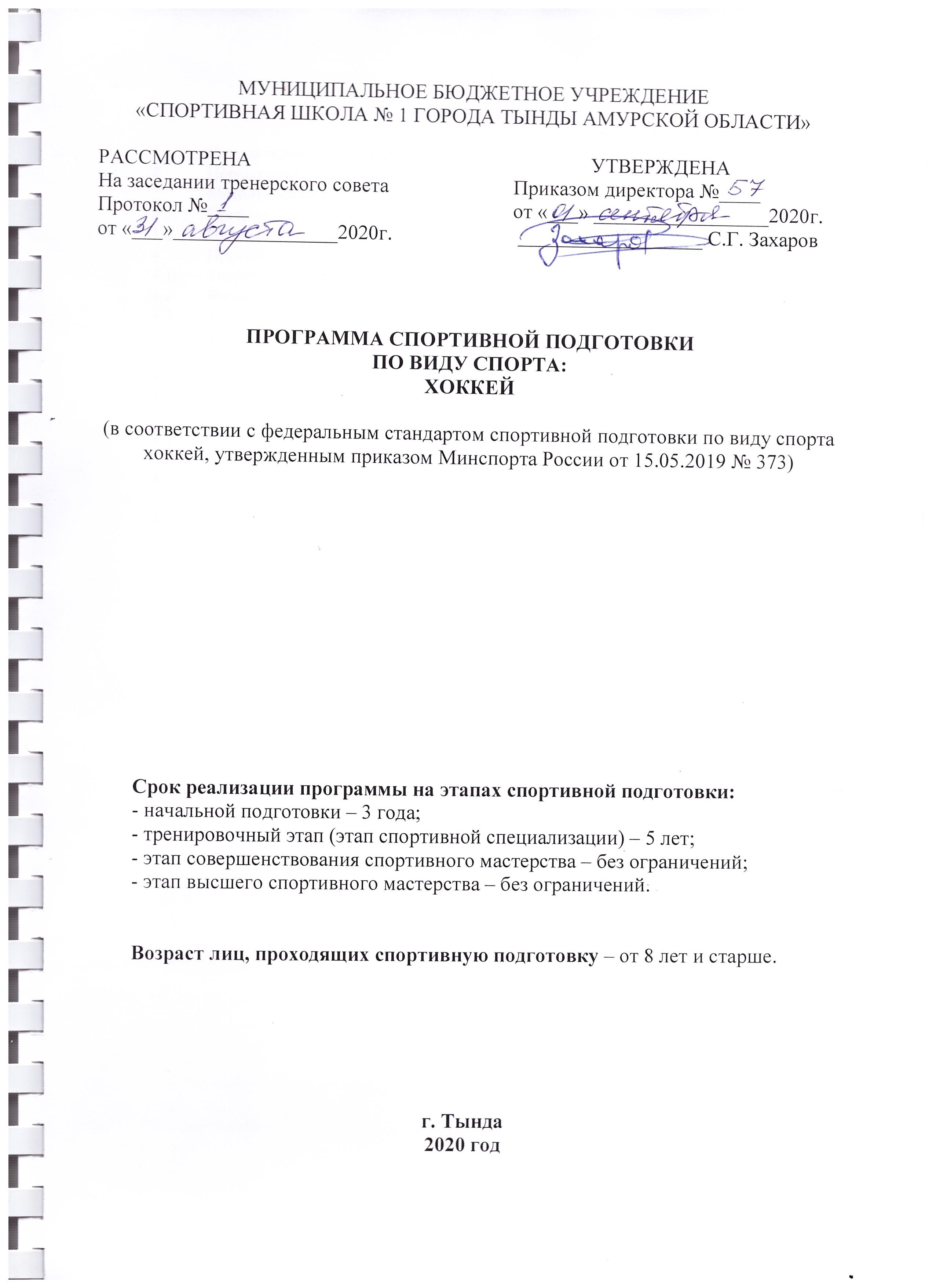 СОДЕРЖАНИЕПОЯСНИТЕЛЬНАЯ ЗАПИСКАПрограмма спортивной подготовки по хоккею (далее – Программа) – программа поэтапной подготовки физических лиц по хоккею, определяющая основные направления и условия спортивной подготовки на каждом ее этапе, разработанная и реализуемая организацией, осуществляющей спортивную подготовку, в соответствии с требованиями федерального стандарта спортивной подготовки.Спортивная подготовка – тренировочный процесс, который подлежит планированию, включает в себя обязательное систематическое участие в спортивных соревнованиях, направлен на физическое воспитание и совершенствование спортивного мастерства лиц, проходящих спортивную подготовку, и осуществляется на основании муниципального задания на оказание услуг по спортивной подготовке в соответствии с программами спортивной подготовки.Настоящая программа составлена для отделения по виду спорта «Хоккей» Спортшколы № 1 с учётом основополагающих законодательных и нормативно-правовых документов, определяющих основную направленность, объём и содержание тренировочных занятий, согласно Федерального стандарта спортивной подготовки по виду спорта хоккей, утвержденного приказом Министерства спорта Российской Федерации № 373 от 15 мая 2019 г. Федеральный стандарт разработан на основании части 1 статьи 34 Федерального закона от 04.12.2007 г. № 329-ФЗ «О физической культуре и спорте в Российской Федерации».Хоккей – олимпийский вид спорта, командная спортивная игра на льду, заключающаяся в противоборстве двух команд на коньках, которые, передавая шайбу клюшками, стремятся забросить её наибольшее количество раз в ворота соперника и не пропустить в свои. Побеждает команда, забросившая наибольшее количество шайб в ворота соперника.Достижение высоких спортивных результатов в хоккее, в том числе и на мировом уровне, во многом определяется качеством спортивной подготовки. Качество процесса подготовки зависит от программного обеспечения. Настоящая программа предназначена для работы с хоккеистами на этапах спортивной подготовки, в ней отражены основные положения теории и методики спортивной подготовки спортсменов, результаты научных исследований, обобщён передовой практический опыт.Современный уровень спортивных достижений требует организации целенаправленной многолетней подготовки хоккеистов, отбора одарённых детей, способных пополнять ряды ведущих спортсменов, поиска всё более эффективных средств и методов тренировочной работы.Четкая организация тренировочного процесса и высокое качество деятельности тренерского состава являются отличными базами привлечения детей, подростков и юношей к систематическим занятиям спортом, воспитания квалифицированных юных спортсменов и подготовки общественного актива для коллективов хоккейных команд.При разработке программы спортивной подготовки по виду спорта хоккей соблюдались следующие принципы: Направленность на достижение максимально возможного индивидуального результата.     Принцип динамичности. Индивидуализация спортивной подготовки. Принцип оптимальности. Принцип соответствия структур подготовленности и соревновательной деятельности.Программный материал объединён в целостную систему многолетней спортивной подготовки и предполагает решение следующих задач:- привлечение детей к систематическим занятиям спортом;- содействие всестороннему, гармоничному физическому развитию и укреплению здоровья спортсменов;-  развитие познавательных психических процессов: восприятие, воображение, внимание, память, мышление и т.д.- воспитание высоких волевых, морально-этических и нравственно-эстетических качеств спортсменов; - развитие физических качеств хоккеистов: силы, быстроты, выносливости, координационных способностей;- формирование системы специальных знаний, умений и навыков, необходимых для успешной деятельности в хоккее;- осуществление подготовки спортсменов высокой квалификации, подготовки резерва в спортивные сборные команды Амурской области и России;- организация профессиональной подготовки (подготовка тренеров и судей).Основными показателями выполнения программных требований по уровню подготовленности спортсменов являются: выполнение контрольных нормативов, овладение теоретическими знаниями, умениями и навыками по организации и проведению тренировочных занятий и соревнований на тренировочном этапе, выполнение нормативных требований по присвоению спортивных разрядов Всероссийской единой спортивной классификации в соответствии с требованиями по спортивной подготовке.НОРМАТИВНАЯ ЧАСТЬСовременная концепция многолетней подготовки хоккеистов высокой квалификации предполагает длительность тренировочного процесса 12-20 лет от новичка до Мастера спорта и Мастера спорта Международного класса.Основными принципами многолетней подготовки, наиболее полно отражающими специфику хоккея, являются принципы: этапности, индивидуализации и системности. Следование данным принципам обеспечивает преемственность целей и задач, методов и средств подготовки, содержание тренировочных и соревновательных программ, развитие функций и систем организма, положительный перенос двигательных навыков.Нормативная часть программы содержит основные требования по возрасту, численному составу занимающихся, объёму тренировочной работы, по технико-тактической и физической подготовке (табл. 1-4).Таблица 1Продолжительность этапов спортивной подготовки, минимальный возраст лиц для зачисления на этапы спортивной подготовки и минимальное количество лиц, проходящих спортивную подготовку в группах на этапах спортивной подготовки по виду спорта хоккейРезультатом реализации Программы являются:На этапе начальной подготовки:- формирование интереса к занятиям спортом;- освоение основных двигательных умений и навыков;- освоение основ техники вида спорта «хоккей»;- общие знания об антидопинговых правилах;- укрепление здоровья лиц, проходящих спортивную подготовку.На тренировочном этапе:- формирование устойчивого интереса к занятиям видом спорта «хоккей»;- повышение уровня общей физической и специальной физической, технической, тактической и теоретической подготовки;- воспитание физических качеств с учётом возраста и уровня влияния физических качеств на результативность;- соблюдение тренировочного плана, режима восстановления и питания;- овладение навыками самоконтроля;- приобретение опыта регулярного участия в официальных спортивных соревнованиях;- овладение общими знаниями о правилах вида спорта «хоккей»;- знание антидопинговых правил;- укрепление здоровья лиц, проходящих спортивную подготовку.	На этапе совершенствования спортивного мастерства:- формирование мотивации на повышение спортивного мастерства и достижение высоких спортивных результатов;- повышение уровня общей физической и специальной физической, технической, тактической, теоретической и психологической подготовки;- повышение функциональных возможностей организма;- формирование навыка профессионального подхода к соблюдению тренировочного плана и участия в спортивных соревнованиях, режима восстановления и питания;- положительная динамика и стабильность результатов на спортивных соревнованиях;- овладение теоретическими знаниями правил вида спорта "хоккей";- приобретение опыта спортивного судьи по виду спорта "хоккей";- знание антидопинговых правил;- сохранение здоровья лиц, проходящих спортивную подготовку.На этапе высшего спортивного мастерства:- сохранение мотивации на совершенствование спортивного мастерства и достижения высокого спортивного результата;- повышение функциональных возможностей организма;- достижение результатов уровня спортивных сборных команд субъектов Российской Федерации;- участие в официальных спортивных соревнованиях и стабильность спортивных результатов;- сохранение здоровья лиц, проходящих спортивную подготовку.	С учетом специфики вида спорта хоккей определяются следующие особенности спортивной подготовки:	- комплектование групп спортивной подготовки, а также планирование тренировочных занятий (по объёму и интенсивности тренировочных нагрузок разной направленности) осуществляются в соответствии с гендерными и возрастными особенностями развития;	- в зависимости от условий и организации занятий, а также условий проведения спортивных соревнований, подготовка осуществляется на основе обязательного соблюдения необходимых мер безопасности в целях сохранения здоровья спортсменов.Тренировочные занятия проводятся в соответствии с годовым планом, рассчитанным на 52 недели тренировочных занятий.Таблица 2Требования к объёму тренировочного процессаПланирование тренировочных занятий на этапах и распределение материала по всем разделам подготовки осуществляется в соответствии с планами и годовыми графиками распределения часов. 	Основными формами осуществления спортивной подготовки являются:	- групповые и индивидуальные тренировочные и теоретические занятия; 	- работа по индивидуальным планам (на этапах совершенствования спортивного мастерства и высшего спортивного мастерства);	- тренировочные сборы;	- участие в спортивных соревнованиях и мероприятиях;	- инструкторская и судейская практика;	- медико-восстановительные мероприятия;	- тестирование и контроль.	Для проведения занятий на этапах совершенствования спортивного мастерства и высшего спортивного мастерства, кроме основного тренера по виду спорта хоккей допускается привлечение дополнительно второго тренера по общефизической и специальной физической подготовке при условии их одновременной работы с лицами, проходящими спортивную подготовку.Таблица 3Соотношение видов подготовки в структуре тренировочного процесса на этапах спортивной подготовки по виду спорта «хоккей»Для проведения тренировочных занятий и участия в официальных спортивных соревнованиях на всех этапах спортивной подготовки, кроме основного тренера по виду спорта «хоккей», допускается привлечение дополнительно второго тренера по видам спортивной подготовки, при условии их одновременной работы с лицами, проходящими спортивную подготовку.Таблица 4Требования к объёму соревновательной деятельности на этапах спортивной подготовки по виду спорта «хоккей»Контрольные соревнования проводятся с целью контроля уровня подготовленности спортсменов. В них проверяется эффективность прошедшего этапа подготовки, оценивается уровень развития физических качеств, выявляются сильные и слабые стороны в структуре соревновательной деятельности. С учётом результата контрольных соревнований вносятся изменения в индивидуальный план подготовки спортсмена, предусматривается устранение выявленных недостатков. Контрольную функцию могут выполнять как официальные соревнования различного уровня, так и специально организованные контрольные соревнования.По результатам отборочных соревнований комплектуют команды, отбирают участников главных соревнований. В зависимости от принципа, положенного в основу комплектования состава участников главных соревнований, в отборочных соревнованиях перед спортсменом ставится задача завоевать определённое место или выполнить контрольный норматив, позволяющий попасть в состав участников главных соревнований.Основные и главные соревнования ориентированы на достижение максимально высоких результатов, полную мобилизацию и проявление физических, технических и психических возможностей. Целью участия в главных соревнованиях является достижение победы или завоевание возможно более высокого места.Таблица 5Влияние физических качеств на результативностьУсловные обозначения: 3 – значительное влияние; 2 – среднее влияние; 1 – незначительное влияние.Для обеспечения круглогодичности тренировочного процесса, чередования спортивной подготовки и активного отдыха спортсменов организуются спортивно-оздоровительные лагеря и тренировочные мероприятия, являющиеся составной частью тренировочного процесса.Таблица 6Перечень тренировочных мероприятийТаблица 7Нормативы общей физической и специальной физической подготовкидля зачисления и перевода в группы на этапе начальной подготовки	Сокращение, содержащееся в таблице: «И.П.» - исходное положение.	*Обязательное упражнение.	**Упражнение на выбор (выполнить не менее трех).Таблица 8Нормативы общей физической и специальной физической подготовки для зачисления и перевода в группы на тренировочном этапе (этап спортивной специализации)	Сокращение, содержащееся в таблице: «И.П.» - исходное положение.	*Упражнение на выбор (выполнить не менее трех).	**Обязательное упражнение для игроков (защитник, нападающий).	***Обязательное упражнение для вратарей.Таблица 9Нормативы общей физической и специальной физической подготовки для зачисления и перевода в группы на этапе совершенствования спортивного мастерства	Сокращение, содержащееся в таблице: «И.П.» - исходное положение.	*Упражнение на выбор (выполнить не менее четырех).	**Обязательное упражнение для игроков (защитник, нападающий).	***Обязательное упражнение для вратарей.Таблица 10Нормативы общей физической и специальной физической подготовки для зачисления и перевода в группы на этапе высшего спортивного мастерстваСокращение, содержащееся в таблице: «И.П.» - исходное положение.*Упражнение на выбор (выполнить не менее четырех).**Обязательное упражнение для игроков (защитник, нападающий).***Обязательное упражнение для вратарей.Таблица 11Оборудование и спортивный инвентарь, необходимые для осуществления спортивной подготовкиОборудование и инвентарь должны соответствовать правилам проведения соревнований и санитарно-гигиеническим требованиям. Количество должно соответствовать нормам единовременной пропускной способности, которые составляются из расчёта необходимого оборудования на одну тренирующуюся группу.Таблица 12Спортивный инвентарь, передаваемый в индивидуальное пользованиеТаблица № 13Обеспечение спортивной экипировкойТаблица 14Спортивная экипировка, передаваемая в индивидуальное пользованиеМЕТОДИЧЕСКАЯ ЧАСТЬ Данная программа составлена для отделения по виду спорта «Хоккей» Спортшколы № 1 и является основным документом, регламентирующим тренировочный процесс. Она рассчитана для тренировочного процесса на этапах: начальной подготовки (НП) – 3 года, тренировочном (Т) – 5 лет, совершенствования спортивного мастерства (ССМ) и высшего спортивного мастерства (ВСМ), и ставит конечной целью подготовку хоккеистов высокой квалификации, членов сборной команды Амурской области, резерва сборных команд Российской Федерации.Подготовка хоккеистов высокой квалификации представляет собой единую взаимосвязанную систему, все составные части которой обусловлены достижением главной цели, заключающейся в воспитании гармонично развитого человека, способного достичь высоких спортивных результатов.Достижение указанных целей зависит:- от оптимального уровня исходных данных отобранных спортсменов;уровня профессиональной подготовленности тренерского состава; наличия современной материально-технической базы; от качества организации тренировочного процесса; от использования новейших научно-исследовательских и научно-методических данных. Подготовка спортсменов высшей квалификации рассматривается как многолетний процесс единства тренировки, соревновательной практики, восстановительных мероприятий. Основными задачами спортивной подготовки являются: привлечение максимального количества детей к занятиям спортом; обеспечение всестороннего физического, умственного и психического развития детей; воспитание волевых, морально стойких граждан страны, защитников Родины; подготовка спортсменов высокой квалификации – членов сборной команды Амурской области. Программа содержит разделы, в которых изложен материал по видам подготовки (теоретическая, физическая, тактическая, психологическая), средства, методы, формы подготовки, систему контрольных нормативов и упражнений. Содержание программного материала обеспечивает непрерывность и последовательность процесса становления спортивного мастерства за весь период спортивной подготовки. 3.1. ОГАНИЗАЦИОННО-МЕТОДИЧЕСКИЕ УКАЗАНИЯОсновной целью многолетней подготовки юных хоккеистов является подготовка высококвалифицированных хоккеистов, способных показывать высокие спортивные результаты на соревнованиях самого высокого уровня.В этом аспекте процесс построения многолетней подготовки должен осуществляться на основе следующих факторов: специфики игры «хоккей», основных концепций теории и методики хоккея, модельных характеристик высококвалифицированных хоккеистов и возрастных особенностей юных хоккеистов.Многолетняя подготовка юных хоккеистов – это единый процесс, состоящий из следующих этапов:Начальной подготовки;Тренировочного этапа;Совершенствования спортивного мастерства;Высшего спортивного мастерства.Каждый этап имеет определенную направленность и на нём решаются определённые, свойственные ему, задачи.Перевод спортсменов на этапы подготовки осуществляется при условии положительной динамики прироста спортивно-технических показателей общей и специальной подготовленности спортсменов.В соответствии с основной направленностью этапов и стоящих перед ними задач осуществляется адекватный подбор средств, методов и режимов работы, определяются величины и направленность тренировочных и соревновательных нагрузок, и на этой основе производится рациональное построение тренировочного процесса в годичных и многолетних циклах.Немаловажную роль в многолетней подготовке юных хоккеистов играет организация и методика начального отбора в группы начальной подготовки. Качество проведенного отбора во многом определяет и эффективность тренировочного процесса. Организация отбора предусматривает его проведение в три этапа:На первом этапе определяется целесообразность выбора вида спорта, учитывая соответствие физических и психических данных ребенка требованиям, предъявляемым хоккеем.На втором выявляются способности к прогрессированию в процессе тренировки.На третьем этапе решается задача выбора наиболее талантливых спортсменов, способных в перспективе показывать высокие спортивные результаты.При построении тренировочного процесса на отдельных этапах многолетней подготовки, определение объемов, отводимых на отдельные виды подготовки, нагрузок разной направленности, динамики средств и методов, необходимо учитывать периоды полового созревания и сенситивные (благоприятные) фазы развития того или иного физического качества.Таблица № 15Примерные сенситивные (благоприятные) периоды развития двигательных качествВ таблице приведены обобщенные данные по срокам сенситивных фаз развития физических качеств. Опираясь на эти данные, в соответствии с указанными сроками, целесообразно определять и преимущественную направленность тренировочного процесса. 	Например, сенситивная фаза развития физического качества быстроты приходится на возраст 9-12 лет. Соответственно, и тренировочный процесс в работе с хоккеистами этого возраста должен иметь преимущественно скоростную направленность.Учёт сенситивных периодов предоставляет возможность осуществлять коррекцию программы для оптимизации многолетней подготовки, осуществление которой основывается на учёте индивидуальных особенностей и модельных характеристик (требований) будущей (прогнозируемой) спортивной (функциональной в команде) специализации спортсменов.Тренеру предоставляется право самостоятельно планировать и осуществлять процесс реализации программы, в рамках которой он может:- изменять последовательность изучения вопросов в пределах темы;- самостоятельно отбирать из каждого раздела наиболее значимый материал, не изучать некоторые вопросы, включать дополнительный материал, не нарушая при этом логику изучения программы и соблюдая ее соответствие основным требованиям к знаниям, умениям и навыкам спортсменов;- изменять количество часов, отведённое на изучение (освоение) тех или иных разделов и тем.Тренер может использовать методические рекомендации, как из числа действующих, так и авторские, или специально предназначенные для освоения инновационных программ. Ему также предоставляется возможность свободного выбора методических путей и организационных форм подготовки, проявляя творческую инициативу.ПЛАН СПОРТИВНОЙ ПОДГОТОВКИПлан многолетней подготовки юных хоккеистов – это основополагающий документ, определяющий распределение временных объёмов основных разделов подготовки хоккеистов по возрастным этапам и годам спортивной подготовки. При составлении плана спортивной подготовки следует исходить из специфики хоккея, возрастных особенностей юных хоккеистов, основополагающих положений теории и методики хоккея, а также с учётом модельных характеристик подготовленности хоккеистов высшей квалификации – как ориентиров, указывающих направление подготовки. Чтобы план был реальным, понятным и выполнимым, с решением задач, поставленных перед каждым этапом, изначально необходимо определить оптимальные суммарные объёмы тренировочной и соревновательной деятельности по этапам спортивной подготовки. Затем, беря за основу процентные соотношения отдельных видов подготовки из теории и методики хоккея, по каждому возрасту, рассчитываем объёмы (в часах), приходящиеся на отдельные виды подготовки.Разработанный и выверенный таким образом план многолетней подготовки юных хоккеистов является основным нормативным документом, определяющим дальнейший ход технологии планирования. Следующей ее ступенью явится составление планов-графиков на годичный цикл подготовки хоккеистов по каждому возрасту с расчётом на 52 недели тренировочных занятий.Таблица № 16План спортивной подготовки на 52 недели тренировочных занятий (в часах)Таким образом, при составлении плана многолетней спортивной подготовки юных хоккеистов реализуются принципы преемственности и последовательности тренировочного процесса, создаются предпосылки к решению поставленных перед каждым этапом задач.Направленности и содержанию по этапам и годам спортивной подготовки свойственна определенная динамика:С увеличением общего годового временного объёма изменяется соотношение времени, отводимого на различные виды спортивной подготовки по этапам спортивной подготовки.Из года в год повышается объём нагрузок на техническую, специальную, физическую, тактическую и игровую (интегральную).Постепенно уменьшается, а затем стабилизируется объём нагрузок на общую физическую подготовку.Постепенный переход от освоения техники и тактики хоккея к основательному изучению и совершенствованию сложных технико-тактических действий на основе одновременного развития специальных физических и психических способностей.Увеличение объёма тренировочных нагрузок.Увеличение объёма игровых и соревновательных нагрузок.Повышение уровня спортивного мастерства, за счёт надежности, стабильности и вариативности, технико-тактических и игровых действий в условиях напряжённой соревновательной деятельности.Составной частью подготовки хоккеистов и одной из функций управления тренировочным процессом является контроль.Объективная информация о состоянии хоккеистов в ходе тренировочной и соревновательной деятельности позволяет тренеру анализировать получаемые данные и вносить соответствующие коррективы в процесс подготовки.В теории и практике спорта принято различать следующие виды контроля: этапный, текущий и оперативный.Этапный контроль предназначен для оценки устойчивого состояния спортсмена и кумулятивного тренировочного эффекта. Проводится в конце конкретного этапа.В программу этапного контроля входят:	- врачебные обследования;	- антропометрические обследования;	- тестирование уровня физической подготовленности;	- тестирование технико-тактической подготовленности;	- расчёт и анализ тренировочной нагрузки за прошедший этап;	- анализ индивидуальных и групповых соревновательных действий.Текущий контроль проводится для получения информации о состоянии хоккеиста после серии занятий и игр для внесения соответствующих корректировок в тренировочную и соревновательную деятельность. В его программу входят оценки:- объёма и эффективности соревновательной деятельности;- объёма тренировочных нагрузок и качества выполнения тренировочных заданий.Оперативный контроль направлен на получение срочной информации о переносимости тренировочных нагрузок и оценки срочного тренировочного эффекта конкретного упражнения или их серии. С этой целью проводятся наблюдения за ходом занятия с регистрацией ЧСС до выполнения упражнения и после него.	В практике детско-юношеского хоккея должны применяться все виды контроля, по направленности и содержанию он охватывает три основные раздела.	Контроль уровня подготовленности хоккеистов (оценка физической подготовленности и уровня технико-тактического мастерства).	Контроль соревновательной деятельности (оценка соревновательных нагрузок и эффективности соревновательной деятельности).	Контроль тренировочной деятельности (оценка тренировочных нагрузок и эффективности тренировочной деятельности).	Оценка и контроль текущего состояния хоккеиста осуществляется врачами. Заключение о состоянии каждого хоккеиста чрезвычайно важно для тренера, что позволяет ему более эффективно осуществлять тренировочный процесс, реализуя принцип индивидуализации.Основные задачи и средства на этапе начальной подготовки Повышение разносторонней физической подготовленности детей для укрепления здоровья и формирования базы общефизической подготовки, определяющей успех освоения начальных технических элементов хоккея.Обучение основным технико-тактическим приёмам игры в хоккей.Повышение интереса к систематическим занятиям хоккеем, путем формирования положительного опыта освоения технических элементов и приёмов игры в хоккей.Воспитание дисциплины, трудолюбия, коллективизма и многих других необходимых качеств и черт характера для достижения успеха в хоккее и жизни.Выявление наиболее способных детей для дальнейшего совершенствования в хоккее.Для решения поставленных задач применяются следующие основные средства:разнообразные общеразвивающие упражнения, направленные на всестороннее физическое развитие и укрепление здоровья, при этом, преобладающее число занятий с использованием этих упражнений осуществляется на открытом воздухе;для овладения технико-тактическими приёмами игры в хоккей широко используются подводящие, подготовительные, специально-подготовительные упражнения на грунтовых площадках, в спортивных залах и специальные упражнения на льду;соревновательные (игровые) упражнения применяются для обеспечения контроля качества освоения и реализации технических приёмов и отработки командных действий; упражнения моделируют комплексное воздействие на хоккеистов, что обеспечивает оценку достигнутого уровня и степени проявления общей и специальной физической подготовленности в различных условиях экстремальной спортивной деятельности;встречи с известными хоккеистами, тренерами и другими профессиональными специалистами имеют большое значение в спортивной подготовке юных спортсменов.Основные задачи и средства на тренировочном этапе первого и второго годов обучения	На данном этапе изучаются разнообразные технико-тактические приемы игры, индивидуальные, групповые и командные действия в обороне и нападении, которые способствуют определению будущей специализации хоккеиста и обусловленную этим специальную подготовку на последующем этапе. Основная направленность физической подготовки – повышение общей и специальной работоспособности для повышения функциональных возможностей организма занимающихся.На данном этапе главной задачей является дальнейшее укрепление здоровья, повышение физической и специальной подготовленности, расширение функциональных возможностей организма, которые в комплексе влияют на успешность дальнейшего овладения технико-техническими приёмами игры, как в нападении, так и в защите. Для качественного освоения тактических комбинаций и системы игры, рекомендуется проводить занятия на специальных площадках, до выхода на лед, с соблюдением правил игры.Целесообразно более четко определить игровые амплуа юных хоккеистов с учётом индивидуальных особенностей, наличия необходимых качеств и желания выполнять функции нападающего, защитника или вратаря. Необходимо также обучать основным правилам игры и элементарным навыкам судейства.На данном этапе большое значение приобретает учет и контроль динамики показателей физической, технико-тактической, теоретической и игровой подготовленности занимающихся. Данная система учёта и контроля позволяет соизмерить достигнутый уровень физических качеств со степенью освоения технико-тактических действий и их комплексное проявление в условиях соревновательной игровой деятельности.Для решения поставленных задач основными средствами будут:1.Упражнения по общей физической подготовке, направленные на всестороннее гармоничное развитие органов и систем юного хоккеиста. Широко используется круг средств из других видов спорта (спортивные игры, легкая атлетика, гимнастика, акробатика, плавание).2.Упражнения для развития скоростных, скоростно-силовых, силовых и координационных качеств, используя в том числе, подвижные и спортивные игры по правилам хоккея.3. Подготовительные и подводящие упражнения, способствующие успешному овладению технико-тактических приемов игры.4.Упражнения по обучению и совершенствованию техники игры, преимущественно в стандартных условиях.5.Упражнения по освоению и отработке индивидуальных и групповых тактических действий.6. Подготовительные и тренировочные игры. 7. Теоретические занятия по программе.8.Контрольные испытания для оценки уровня и структуры физической и технико-тактической подготовленности.Основные задачи и средства на тренировочном этапе третьего, четвертого и пятого годов обученияТренировочный процесс на данном этапе направлен на дальнейшее совершенствование физической и специальной подготовленности хоккеистов. Больше внимания уделяется теоретической, физической и специальной подготовке, что связано с повышением требований к скоростно-силовой подготовленности, которая определяет успех освоения систем игры в равных и неравных по численности составах в нападении и обороне. Основное внимание обращается на разнообразные изменяющиеся варианты переходов от атаки к обороне и наоборот, а также на разучивание стандартных положений в различных фазах игры.В целях обучения организации, развитию и завершению атакующих действий рекомендуется чаще применять единоборства 1х1, 2х2, 3х3, 1х2, 2х3, и т.д. В моделировании численного неравенства используются следующие тактические варианты игры 3х4, 3х5, 4х4, 3х6, 4х6, 5х6 с учётом оборонительных и атакующих действий, в том числе в неравных составах. Отрабатываются контратаки при игре в меньшинстве.Все большее значение приобретают упражнения, выполняемые в спортивном зале и на грунтовых площадках, с целью более углубленного освоения командных тактических действий, в том числе в неравных составах.Указанные направления тренировочной работы определяют в итоге основные задачи этапа:- повышение уровня физической и функциональной подготовленности;-развитие специальных двигательных способностей и формирование рациональной структуры скоростных, скоростно-силовых, силовых, и сложно-координационных качеств, определяющих успешность становления функционального амплуа игрока в команде;-формирование устойчивого двигательного навыка при освоении основных и связующих технико-тактических приемов игры;- освоение двух-трех тактических систем игры в атаке и обороне.Для решения поставленных задач могут использоваться следующие основные средства:1. Упражнения по общей физической подготовке.2.Упражнения по развитию специальных двигательных способностей скоростных, скоростно-силовых, силовых и сложно-координационных качеств, связанных с амплуа игрока и командных действий. Могут использоваться специальные тренажёрные устройства для целенаправленного развития физических качеств и моделирования интенсивных режимов работы игрока.3.Игровые упражнения по совершенствованию технико-тактических приёмов игры в усложнённых условиях и в различных сочетаниях.4.Упражнения по освоению тактических вариантов систем игры в атаке и обороне.5. Тренировочные, товарищеские и календарные игры с конкретными заданиями на установках и последующим разбором игр.6.Индивидуальные занятия, направленные на устранение отстающих сторон подготовленности и развитие сильных сторон с учётом игрового амплуа.7.Теоретические занятия по программе, контрольные испытания с оценкой уровня и структуры общей и специальной физической, технической, тактической и психологической подготовленности хоккеистов.Основные задачи и средства на этапах совершенствования спортивного мастерства и высшего спортивного мастерства 	Тренировочный процесс на этапе спортивного совершенствования осуществляется на уровне очень высоких требований к физической, специальной и психологической подготовленности хоккеистов.	Основными задачами этого этапа являются:повышение функциональной и специальной физической подготовленности до уровня модельных характеристик хоккеистов высокой квалификации;дальнейшее совершенствование технической и тактической подготовленности;достижение высокого уровня спортивно-технического мастерства, обеспечивающего стабильность и надежность в условиях соревновательной деятельности;подготовка спортсменов для вхождения в состав команды мастеров;введение выпускников в состав команды мастеров.	Для достижения поставленных задач все большее значение приобретают теоретические знания. Наиболее одаренных приглашают в команды мастеров, для других возможны стажировки в коллективах разного уровня на договорной основе.	Указанные условия и задачи этапа в целом определяют круг основных средств подготовки:Комплекс средств и методов, направленных на повышение функционального и двигательного потенциала хоккеистов.Упражнения на совершенствование специальной физической подготовки, повышение физических качеств с акцентом развития скоростно-силовой и специальной выносливости с учётом индивидуальных особенностей, игрового амплуа и потенциала команды.Игровые упражнения, направленные на совершенствование технико-тактических действий с учетом индивидуальных особенностей хоккеиста и игрового амплуа.Упражнения по освоению и совершенствованию внутри командных взаимодействий в рамках определённых тактических систем в атаке и обороне.Упражнения с акцентом на воспитание волевых качеств – смелости, решительности, настойчивости, дисциплинированности и самообладания.Теоретические занятия по программе.Соревновательная подготовка на основе проведения тренировочных, товарищеских, контрольных и официальных игр с постановкой конкретных задач каждому хоккеисту, звену, команде с последующей оценкой степени выполнения задания на разборах игр.Комплексные контрольные испытания по видам подготовки с оценкой уровня и структуры спортивного мастерства и теоретических знаний.План-схема подготовкиГодичный цикл тренировки хоккеистов принято подразделять на три периода: подготовительный, соревновательный и переходный, а для игроков, не участвующих в официальных соревнованиях, на периоды: предледовый, ледовый и послеледовый.Подготовительный период охватывает отрезок времени от начала занятий в новом годичном цикле до первого матча основных соревнований. В ходе подготовительного периода создают предпосылки и осуществляют непосредственное становление спортивной формы. Продолжительность подготовительного периода у хоккеистов разных возрастных групп бывает различной. У хоккеистов младшего школьного возраста она составляет 4,5-5,5 месяцев, а у хоккеистов старшего возраста – 2,5-3 месяца.Подготовительный период делится на 2 больших этапа: обще-подготовительный и специально-подготовительный. У хоккеистов младшего школьного возраста обще-подготовительный этап, как правило, более продолжителен. Главная задача обще-подготовительного этапа – создание, расширение и совершенствование предпосылок, на базе которых формируется мастерство хоккеистов и их спортивная форма. Общая динамика тренировочных нагрузок характеризуется постепенным увеличением объёма и интенсивности с преимущественным ростом объёма. К концу обще-подготовительного этапа объём тренировочных нагрузок стабилизируется. Основная задача специально-подготовительного этапа – непосредственное становление спортивной формы с помощью средств специальной физической, технико-тактической, психологической, теоретической подготовки и контрольных матчей. На этом этапе удельный вес средств общей подготовки постепенно уменьшается, а специальной – увеличивается. Тренировочные занятия проводятся как на земле (в зале), так и на льду. Вне льда больше используются специально-подготовительные упражнения. На льду применяются игровые технико-тактические упражнения, двусторонние и контрольные игры. Тренировочные нагрузки на специально-подготовительном этапе характеризуются сначала стабилизацией, а затем снижением объёма. Интенсивность же нагрузок возрастает.В соревновательном периоде ближайшими задачами являются непосредственная подготовка к матчам и успешное выступление в них, т.е. реализация приобретённой спортивной формы в высокие спортивные результаты. Однако в подготовке юных хоккеистов установка на высшие достижения носит характер отдалённой перспективы, причём, чем меньше возраст спортсменов, тем в большей мере должна быть выражена данная установка. В связи с этим в соревновательном периоде наряду с ближайшими должны решаться в основном перспективные задачи:1. Изучение, закрепление, совершенствование и повышение вариативности выполнения разнообразных технических приёмов.2. Овладение различными тактическими вариантами ведения игры, приобретение игрового опыта и совершенствование игрового мышления.3. Дальнейшее повышение уровня физической подготовленности.4. Совершенствование психической подготовленности.5. Совершенствование специальных знаний, связанных с выступлением в соревнованиях.Важнейшим средством всей подготовки являются двусторонние игры и игровые упражнения, моделирующие различные игровые ситуации. Все стороны подготовки хоккеистов в этот период особенно сближаются.	В соревновательном периоде, когда его продолжительность велика, целесообразно включать промежуточные мезоциклы. Они вводятся с целью поддержания общей тренированности на достаточно высоком уровне, снятия перенапряжения, вызванного частым участием в играх. Тренировочный процесс строится на основании закономерностей, характерных для подготовительного периода, однако относительный объём специальных средств подготовки выше.К задачам переходного периода относится следующее:1. Сохранение общей тренированности на достаточно высоком уровне.2. Обеспечение активного отдыха, лечение травм и дальнейшее укрепление здоровья.3. Устранение недостатков в физической, технической и тактической подготовленности.В переходном периоде постепенно снижается объём нагрузок за счёт сокращения продолжительности занятий и их количества в неделю. Снижается и интенсивность нагрузок.В то же время, в этот период тренировочный процесс не прерывается, должны быть созданы условия для сохранения определённого уровня тренированности и тем самым гарантируется преемственность между завершающимся и очередным микроциклами тренировки.Таблица № 17Примерный план-график спортивной подготовки хоккеистов на этапе начальной подготовки первого года обученияТаблица № 18Примерный план-график спортивной подготовки хоккеистов на этапе начальной подготовки второго, третьего года обученияТаблица № 19Примерный план-график спортивной подготовки хоккеистов на тренировочном этапе первого, второго года обучения Таблица № 20Примерный план-график спортивной подготовки хоккеистов на тренировочном этапе третьего, четвертого, пятого года обученияПРОГРАММНЫЙ МАТЕРИАЛ4.1. ТЕОРЕТИЧЕСКАЯ ПОДГОТОВКАВлияние физических упражнений на организм спортсменаХарактеристика положительных влияний на органы и функциональные системы при рациональном соотношении нагрузок и отдыха. Понятие об утомлении и переутомлении. Восстановительные мероприятия в спорте. Критерии готовности к повторной работе. Спортивный массаж. Самомассаж. Баня.Травматизм в спорте и его профилактикаВысокий темп и большой объём жестких контактных единоборств способствуют появлению травматизма в хоккее, для которого характерны ушибы различных частей тела от ударов клюшкой, шайбой и туловищем соперника, растяжения мышц и суставных связок, также нарушение функций некоторых систем.В качестве профилактики рекомендуется:- при проведении тренировочного процесса соблюдать основные методические положения спортивной тренировки;- нормирование и контроль соревновательных и тренировочных нагрузок;- основательная подготовка органов, функциональных систем двигательного аппарата в подготовительной части занятий;- обеспечение нормальных условий для проведения тренировочного процесса и восстановительных мероприятий (качество мест занятий, оборудования и инвентаря).Характеристика системы подготовки хоккеистовОсновные составляющие системы: тренировка, соревнование и направленное восстановление. Система обеспечения функционирования этих составляющих: кадровое, материально-техническое. Концепция периодизации спортивной тренировки. Построение процесса подготовки хоккеистов в годичном цикле. Характеристика периодов, этапов, мезо- и микроциклов. Динамика нагрузок разного характера и направленности, средств и методов.Соотношение тренировочных и соревновательных нагрузок. Виды соревновательных нагрузок. Особенности тренировочного процесса юных хоккеистов разного возраста.Управление подготовкой хоккеистовОсновные функции управления процессом подготовки хоккеистов – планирование, контроль и реализация плана.Виды планирования: перспективный, текущий и оперативный.Технология составления планов.Характеристика комплексного контроля за подготовкой хоккеистов.Контроль уровня подготовленности хоккеистов.Контроль тренировочных и соревновательных нагрузок.Контроль эффективности тренировочной и соревновательной деятельности хоккеистов.Самоконтроль в хоккее. Его формы и содержание.Основы техники и технической подготовкиОсновные понятия о технике игры «хоккей» и её значимость в подготовке хоккеистов. Классификация техники. Анализ техники передвижения хоккеиста на коньках, владения клюшкой и шайбой, приёмов борьбы. Особенности техники игры вратаря. Средства, методы и методические подходы к разучиванию приёмов техники. Характеристика технического мастерства: объём и разносторонность технических приёмов; степень обученности владения техническими приёмами. Показатели надёжности, стабильности и вариативности. Просмотр кинограмм, кинокольцовок видеозаписи.Основы тактики и тактической подготовкиПонятия, связанные со стратегией и тактикой игры «хоккей». Классификация тактики хоккея. Анализ индивидуальных, групповых и командных тактических действий в обороне и атаке. Средства, методы и методические подходы к разучиванию приёмов индивидуальной, групповой и командной тактики игры в атаке и обороне.Тактика игры в не равночисленных составах.Взаимосвязь тактики игры с другими компонентами игры.	Просмотр видеозаписи.Характеристика физических качеств и методика их воспитанияФизическая подготовка как фундаментальная основа к формированию спортивного мастерства. Основу физической подготовки составляет методика воспитания физических качеств.Характеристика и методика воспитания силовых качеств.Характеристика и методика воспитания скоростных качеств.Характеристика и методика воспитания координационных качеств.Характеристика и методика воспитания специальной (скоростной) выносливости.Соревнования по хоккеюПланирование, организация и проведение соревнований. Положение о соревнованиях. Характеристика систем розыгрыша: круговая, система с выбыванием, комбинированная. Судейская бригада, её состав и функциональные обязанности членов.Психологическая подготовка хоккеистовПсихологическая подготовка подразделяется на общую и специальную. Общая психологическая подготовка направлена на формирование личности спортсмена и межличностных отношений в коллективе, а также психических функций и качеств. Специальная психологическая подготовка направлена на подготовку хоккеистов непосредственно к конкретным соревнованиям. Формирование боевой готовности, уверенности в своих силах, стремления к победе устойчивости противостояния к действию различных сбивающих факторов. Психолого-педагогические подходы к нервно-психическому восстановлению спортсмена.Разработка плана предстоящей игрыСбор информации о сегодняшнем состоянии противника. Сопоставление сил противника и сил своей команды. На основе анализа полученных данных составления плана предстоящего матча с определением конкретных тактических построений в атаке и обороне. Эти построения проигрываются на предигровой тренировке с внесением возможных коррекций.Установка на игру и ее разборУстановка на игру – краткое сообщение игрокам команды плана игры в виде конкретных заданий звеньям и игрокам команды в целом по организации и ведению игры в обороне и нападении. Примерная схема проведения установки. В заключение, после объявления состава команды тренер настраивает команду на победу, вселяя уверенность в собственные силы. Установка проводится за 2-3 часа до матча, продолжительностью не более 30 минут.Разбор прошедшей игры проводится на следующий день после матча на общем собрании команды.Оценка тренером прошедшего матча: анализ игры звеньев и игроков, степень выполнения ими заданий.Для убедительности выводов осуществляется просмотр видеозаписи, представляется возможность высказать своё мнение игрокам.В заключение тренер подводит итог и намечает пути дальнейшей работы.4.2. ФИЗИЧЕСКАЯ ПОДГОТОВКАФизическая подготовка хоккеистов имеет существенное значение, что связано с особенностями содержания и структуры соревновательной деятельности, происходящей на ограниченной площадке, в высоком темпе с обилием жестких контактных единоборств. Физическая подготовка подразделяется на общую и специальную.Общая физическая подготовка направлена на гармоническое развитие различных функциональных систем, мышечных групп, расширение двигательного опыта, создание базы для успешного развития специальной подготовки.Специальная физическая подготовка направлена на те качества и функциональные системы, которые непосредственно отвечают за успешное ведение соревновательной деятельности. В этом аспекте средства (упражнения), направленные на повышение уровня общей физической подготовки, следует представлять, как обще-подготовительные, а средства, направленные на повышение уровня специальной физической подготовки, как специально-подготовительные.Обще-подготовительные упражнения1.Строевые и порядковые упражнения.Построение группы: шеренга, колонна, фланг, дистанция, интервал. Перестроения: в одну-две шеренги, в колонну по одному, по два. Сомкнутый и разомкнутый строй. Виды размыкания. Выравнивание строя, расчёт в строю, повороты на месте. Начало движения, остановка. Изменение скорости движения.2. Гимнастические упражнения с движениями частей собственного тела.Упражнения для рук и плечевого пояса. Из различных исходных положений, на месте и в движении, по кругу или по периметру площадки сгибание и разгибание рук, вращение в плечевых, локтевых и запястных суставах. Махи, отведение и приведение, рывки назад, в сторону.Упражнения для ног. Сгибание и разгибание ног в тазобедренных, коленных и голеностопных суставах; приведения, отведения и махи вперёд, назад и в сторону: выпады с пружинистыми покачиваниями; вращение в тазобедренном суставе ноги, согнутой в коленном суставе; приседания; прыжки из различных исходных положений.Упражнения для шеи и туловища. Повороты, наклоны, вращения головы. Наклоны туловища, круговые вращения и повороты туловища. Из положения лёжа на спине поднимание ног с доставанием стопами головы. Из положения сидя упор кистями рук сзади - поднимание ног с выполнением скрестных движений. Из исходного положения (основная стойка) перейти в упор сидя, затем в упор лёжа, обратно в упор сидя и переход в положение основной стойки.3. Упражнения для развития физических качеств. Упражнения для развития силовых качеств. Упражнения с преодолением веса собственного тела: подтягивание на перекладине, отжимание в упоре лёжа, приседания на одной и двух ногах.Упражнения с партнёром: преодоление его веса и сопротивления. Упражнения со снарядами: со штангой, блинами, гирями, гантелями, набивными мячами, металлическими палками, эспандерами.Упражнения на снарядах: на различных тренажёрах, гимнастической стенке, велотренажёре, лазание по канату.Упражнения из других видов спорта: регби, борьба, гребля, езда на велосипеде.Упражнения для развития скоростных качеств. Упражнения для развития быстроты двигательных реакций (простой и сложной). Старты с места и в движении, по зрительному и звуковому сигналу. Игра в настольный теннис. Бег на короткие дистанции (20-100 м) с возможно максимальной скоростью. Бег с горы. Выполнение простых общеразвивающих упражнений с возможно максимальной скоростью. Проведение различных эстафет, стимулирующих выполнение различных двигательных действий с максимальной скоростью. 		Упражнения для развития скоростно-силовых качеств. Различные прыжковые упражнения, прыжки на одной или двух ногах, прыжки через скамейку и л/а барьер, прыжки в высоту и длину. Многоскоки, пятикратный и трехкратный прыжки в длину. Прыжки и бег по лестнице в высоком темпе. Общеразвивающие движения рук с небольшими отягощениями (20-30 % от макс), выполняемые с большой скоростью. Отжимание из упора лёжа в высоком темпе. Метания различных снарядов: мяча, гранаты, копья, диска, толкание ядра. Упражнение со скакалками.Упражнения для развития координационных качеств. Выполнение относительно координационно-сложных упражнений с разной направленностью и частотой движения рук и ног. Акробатические упражнения: кувырки вперёд и назад, в стороны, перевороты, кульбиты, стойки на голове и руках. Упражнения на батуте, в равновесии на гимнастической скамейке, бревне. Жонглирование футбольного мяча ногами, головой. Подвижные игры и игровые упражнения, в которых игроку приходится быстро перестраиваться из-за внезапно меняющихся игровых ситуаций.Упражнения для развития гибкости. Общеразвивающие упражнения с большой амплитудой движения: отведение рук, ног, наклоны, прогибы, повороты, выкруты до небольших болевых ощущений. Эти упражнения можно выполнять с небольшими отягощениями, в виде набивных мячей, гимнастической палки, гантели и др. Для повышения эффективности развития гибкости полезно выполнять упражнения с помощью партнёра, который помогает увеличить амплитуду движения, уменьшить или увеличить суставные углы.Упражнения для развития общей выносливости. Бег с равномерной и переменной интенсивностью 800, 1000, 3000 м. Тест Купера – 12-минутный бег. Кросс по пересечённой местности – 5 км. Ходьба на лыжах – 3 км. Плавание, езда на велосипеде. Спортивные игры – преимущественно: футбол, гандбол, баскетбол. Важным критерием развития общей выносливости является режим выполнения упражнений. Указанные упражнения следует выполнять в аэробном режиме на частоте сердечных сокращений, не превышающих 160 ударов в минуту.Специально - подготовительные упражненияСпецифика соревновательной деятельности хоккеистов предъявляет высокие требования к развитию специальных физических качеств, в следующем порядке:силовые и скоростно-силовые;скоростные;координационные;4)специальная (скоростная) выносливость.Основными средствами специальной физической подготовки являются специальные упражнения, адекватные структуре технико-тактических приёмов и соревновательной деятельности.Упражнения для развития специальных силовых и скоростно-силовых качеств мышц ног, определяющих эффективность выполнения передвижения хоккеистов на коньках в соревновательной деятельности, а также ряда других технико-тактических приёмов. Имитация бега на коньках в основной посадке хоккеиста, на месте и в движении. То же с отягощениями на голеностопном суставе и поясе. Прыжковая имитация в движении (с ноги на ногу). С переходом на движение в глубоком приседе и обратно в основную посадку. Бег на коньках на высокой скорости с резким торможением и стартом в обратном направлении. Бег на коньках с перепрыгиванием через препятствия толчками одной или двумя ногами. Бег на коньках с резиновым поясным эспандером, прикреплённым к борту хоккейной коробки. Старт и движение вперед с возрастанием мышечных напряжений до максимума, то же с ведением шайбы. Упражнение с партнёром. Исходное положение – партнеры располагаются лицом в сторону движения на расстоянии друг от друга на длину клюшек, которые один держит обеими руками за рукоятки, а другой за крючки. Задача первого развить максимальную скорость, задача другого затормозить движение. И тот, и другой проявляют максимальные мышечные напряжения ног. Челночный бег на коньках с партнёром на плечах.Упражнения для развития специальных силовых качеств мышц рук и плечевого пояса, способствующих повышению выполнения бросков, ударов и ведения шайбы. Махи, вращение клюшкой одной и двумя руками, с различным хватом кистями рук, то же с утяжелённой клюшкой. Имитация бросков шайбы на тренажёре с блочным устройством, позволяющим развивать большие усилия мышц плечевого пояса и кистей, участвующих в выполнении ударов и бросков шайбы. Упражнения в бросках, передаче и остановках утяжелённой шайбы (200 - 400 г).Упражнения специальной силовой и скоростно-силовой направленности способствуют успешному ведению контактных силовых единоборств. Упражнения с партнёром: петушиный бой с выполнением толчковых движений плечом, грудью и задней частью бедра. Толчки, удары плечом, грудью в качающийся подвешенный боксерский мешок в движении на коньках. Упражнение 1:1, хоккеист в движении стремится обыграть партнёра, располагающегося в коридоре шириной 3 м. Задача обороняющегося не пропустить партнёра с помощью контактного силового единоборства. Упражнение выполняется нападающим без шайбы и с шайбой, когда степень сложности упражнения регулируется шириной коридора.Упражнения специальной скоростной направленности. Упражнения для развития быстроты двигательных реакций (простой и сложных). Старты с места и в движении на коньках по зрительному и звуковому сигналу. Различные игровые упражнения с реакцией на движущийся объект: шайбы, партнёра, игрока-соперника. Бег на короткие дистанции (10-30 м) с возможной максимальной скоростью. Выполнение различных игровых приёмов (бросков, ударов, ведения шайбы) с возможно максимальной быстротой. Разновидности челночного бега (3x18 м, 6x9 м и др.) с установкой на максимально скоростное пробегание. Проведение различных эстафет, стимулирующих скоростное выполнение различных двигательных действий.Упражнения для развития специальных координационных качеств. Выполнение относительно координационно-сложных упражнений с разной направленностью и асинхронным движением рук и ног. Например, при ведении шайбы и обводке в сложной игровой ситуации имеет место асинхронная работа рук и ног – когда руками выполняют частые движения, а ногами относительно медленные. Акробатические упражнения: кувырки вперёд, назад, в стороны.Упражнения для развития гибкости. Общеразвивающие упражнения с клюшкой с большой амплитудой движений: махи, наклоны, повороты, выкруты до небольших болевых ощущений. Для повышения эффективности развития гибкости можно выполнять упражнения с небольшими отягощениями и с помощью партнёра, который способствует увеличению амплитуды движения, уменьшению или увеличению суставных углов. Упражнения на развитие гибкости с использованием борта хоккейной коробки.Упражнения для развития специальной (скоростной) выносливости. Так как физиологической основой выносливости хоккеистов являются процессы обеспечения работающих мышц, то и для развития специальной выносливости следует использовать средства методы и режимы работы, эффективно воздействующие на анаэробно-гликолитический механизм энергосбережения.В качестве основных упражнений используют разные виды челночного бега и игровые упражнения в соответствующем режиме.1. Повторный бег с партнёром на плечах, продолжительность упражнения 40 с. В серии 3 повторения, отдых между повторениями 2 мин. Всего 3 серии. Интервал между сериями 8-10 мин. ЧСС – 195-210 уд/мин.2. Челночный бег 5x54 м, продолжительность упражнения 42-45 с. В серии 3 повторения, между повторением отдых 2-3 мин, ЧСС – 190-210 уд./мин.3. Игровое упражнение 2:2 на ограниченном бортиками участке хоккейной площадки. Борьба за овладение шайбой и взятие ворот. Побеждают игроки, которые большее время владели шайбой и больше забили голов. Продолжительность упражнения 60 с. В серии 3 повторения между повторениями отдых 2-3 мин, всего З серии, между сериями интервал 8-10 мин. ЧСС 190-200 уд./мин.4. Игра 3:3 на всю площадку. Продолжительность игрового отрезка 60-90 с. Пауза между повторениями 2-3 мин. В серии 5-6 повторений. ЧСС – 180-190 уд./мин.4.3. ТЕХНИЧЕСКАЯ ПОДГОТОВКАТехническая подготовка является одной из важных составляющих системы подготовки хоккеистов высокой квалификации. Она тесно связана с другими видами подготовки (физической, тактической, игровой и психологической) и во многом определяет уровень спортивного мастерства хоккеиста. Высокая техническая подготовленность хоккеиста позволяет ему полноценно реализовать свой двигательный (физический) потенциал в соревновательной деятельности и успешно решать сложные тактические задачи в экстремальных условиях игровой деятельности. На протяжении всей многолетней подготовки хоккеистов технической подготовке следует уделять должное внимание.Таблица № 21 Техническая подготовка. Приёмы техники передвижения на конькахТаблица № 22Техническая подготовка. Приёмы техники владения клюшкой и шайбойТаблица № 23Техническая подготовка. Техника игры вратаряВ связи со значительным отличием структуры соревновательной деятельности вратаря от структуры полевого игрока тренировочный процесс вратаря должен иметь существенные отличия и быть адекватным его соревновательной деятельности. Различия имеют место быть не только в технической и тактической подготовке, но также и в содержании, и двигательных режимах физической подготовки.Физическая подготовка вратаряФизическая подготовка вратаря подразделяется на общую и специальную.Общая физическая подготовка вратарей на тренировочных этапах мало чем отличается от физической подготовки полевого игрока и в основном направлена на всестороннее развитие различных функциональных систем, и основных мышечных групп. Для этого используется широкий арсенал различных средств и методов, в том числе упражнений на снарядах, на различных тренажёрных устройствах, а также упражнений, заимствованных из других видов спорта. Вместе с тем в процессе развития общих физических качеств вратаря следует уделять большое внимание развитию скоростных и координационных качеств, гибкости, так как от них в большей степени зависит эффективность его соревновательной деятельности. На тренировочном этапе заметно большую значимость приобретает специальная физическая подготовка, которая проводится в большем объёме и в тесной взаимосвязи с технической и тактической подготовкой. Для этого используют специальные комплексы упражнений, одновременно воздействующих на двигательные качества и технику движений. При этом, воздействуя на физические качества, мы повышаем двигательный потенциал вратаря, а воздействие на технику способствует более эффективной реализации этого потенциала в соревновательной деятельности. Специфика игры вратарей позволяет выделить определённые физические качества, наиболее значимые для вратаря. Существенно больший объём, чем у полевых игроков, занимают упражнения для развития гибкости, в том числе с использованием стретчинга, так как от уровня развития гибкости зависит эффективность выполнения технических приёмов. Параллельно следует практиковать различные комплексы упражнений по развитию скоростных и координационных качеств. Тренировочные задания по повышению специальной физической и технической подготовленности целесообразно проводить во всех формах тренировочных занятий: индивидуальных, групповых и командных.Техническая подготовка вратаряОдной из наиболее важных составляющих в подготовке вратаря на тренировочном этапе является техническая подготовка.Она базируется на высокой атлетической подготовке и проводится для совершенствования ранее освоенных приёмов и овладения более сложными, нестандартными приёмами в их непривычных сочетаниях. На этом этапе в полном объёме практикуются упражнения по совершенствованию техники передвижения вратаря на коньках в сложных игровых условиях, при этом следует обращать внимание на скорость передвижения, быстроту и своевременность перехода с одного технического приёма на другой.При освоении совершенствования приёмов техники ловли и отбивания шайбы ловушкой, блином, щитками или клюшкой следует использовать комплексы упражнений в сложных игровых условиях, при действии ряда сбивающих факторов: уплотнённость противоборствующих игроков вблизи ворот, помехи видимости вратарю, скрытность быстрота и неожиданность завершающих бросков и острых передач; все возможные добивания и подправления шайбы игроками противоборствующей команды. Кроме этого, целесообразно практиковать упражнения по совершенствованию техники ловли и отбивания шайбы из различных исходных положений: в основной стойке, в падении на одно и два колена, на бок и на грудь и др.Таблица № 244.4. ТАКТИЧЕСКАЯ ПОДГОТОВКАНаиболее важным в тактической подготовке вратаря является умение анализировать и прогнозировать ход игры и на этой основе мгновенно (автоматизировано) принимать рациональные решения по способу передвижения и выбору позиции. Для этого следует использовать комплекс различных игровых упражнений и спортивных игр с различными соотношениями атакующих и обороняющихся игроков (1:2; 2:1; 2:2; 3:2). Таблица № 25Тактическая подготовка. Тактика игры вратаря.4.5. ПСИХОЛОГИЧЕСКАЯ ПОДГОТОВКАПсихологическая подготовка юных хоккеистов органически взаимосвязана с другими видами подготовки (физической, технической, тактической и игровой) и проводится круглогодично в ходе тренировочного процесса. Она является важной составляющей системы подготовки хоккеистов, хотя её объём не выражается в количественных показателях.Психологическая подготовка подразделяется на общую и специальную, т.е. подготовку к конкретному соревнованию.Общая психологическая подготовка направлена на формирование личности спортсмена и межличностных отношений в коллективе, а также психических функций и качеств.Специальная психологическая подготовка направлена на подготовку хоккеистов непосредственно к конкретным соревнованиям. Формирование боевой готовности, уверенности в своих силах, стремление к победе, устойчивость противостояния к действию различных сбивающих факторов. Психологические подходы к нервно-психическому восстановлению спортсмена.Общая психологическая подготовка проводится на протяжении всей многолетней подготовки юных хоккеистов. На её основе решаются следующие задачи:1) развитие личностных качеств спортсмена;2) формирование спортивного коллектива и психологического климата в нём;3) развитие волевых качеств;4) развитие процессов внимания, его устойчивости, сосредоточенности, распределения и переключения;5) развитие оперативного (тактического) мышления;6) развитие способности управлять своими эмоциями.Личностные качества спортсмена. В процессе подготовки хоккеиста чрезвычайно важно формировать его характер и личностные качества (идейность, убежденность, позитивное отношение к труду, патриотизм, любовь и преданность хоккею). Так как моральный облик спортсмена зависит от общего уровня его развития, следует постоянно нацеливать спортсмена на повышение самообразования, культуры, эрудиции. В ходе тренировочного процесса и на соревнованиях, нужно последовательно воздействовать на формирование личностных качеств, устраняя негативные проявления, в том числе с помощью коллектива.Формирование спортивного коллектива. Высокое чувство коллективизма, товарищеские взаимоотношения, сплочённость хоккеистов - необходимые условия успешного выступления команды. С целью формирования сплочённого коллектива и здорового психологического климата тренер должен осуществлять индивидуальный подход к каждому игроку, умело объединять всех игроков команды (лидеров и рядовых) и направлять их деятельность в интересах коллектива, важное значение имеет решение проблемы комплектования команды и звеньев. Развитие волевых качеств. Необходимым условием развития волевых качеств является высокий уровень подготовленности спортсмена. Целенаправленному развитию волевых качеств способствуют упражнения повышенной трудности, требующие больших волевых усилий. При этом очень важно давать установку на выполнение упражнений.Для развития смелости и решительности необходимы упражнения, выполнение которых связано с известным риском и преодолением чувства страха. Вместе с тем нужно поощрять и стимулировать принятие игроками ответственных решений выполнением решительных действий в экстремальных условиях соревновательной деятельности. Целеустремлённость и настойчивость развиваются формированием у игроков сознательного отношения к тренировочному процессу, к важности освоения техники и тактики игры, к повышению уровня физической подготовленности. Следует также практиковать конкретные целевые установки на определённые сроки и требовать их выполнения. Выдержка и самообладание.Выдержка и самообладание чрезвычайно важные качества хоккеиста, выражающиеся в преодолении отрицательных эмоциональных состояний (чрезмерная возбудимость и агрессивность, растерянность, подавленность) до игры и особенно в процессе игры. Невыдержанность часто приводит к необоснованным нарушениям правил игры и удалениям. А это весьма болезненно отражается на коллективе команды и отрицательно влияет на результаты выступлений. Для развития этих качеств в занятиях моделируют сложные ситуации с внезапно меняющимися условиями и при этом добиваются того, чтобы хоккеисты не терялись, управляли своими действиями, сдерживали отрицательные эмоции. Следует поощрять хоккеистов, проявивших в ответственных матчах выдержку и самообладание.Инициативность и дисциплинированность. Инициативность у хоккеистов развивается в тактически сложных игровых упражнениях и свободных играх, где хоккеисту предоставляется возможность проявлять инициативу и творчество, и самостоятельно принимать действия в решении сложной игровой задачи. Удачное действие должно поощряться.Дисциплинированность выражается в добросовестном отношении к своим обязанностям в организованности и исполнительности. Соблюдение хоккеистами игровой дисциплины в ходе соревнований – одно из важных условий полноценной реализации тактического плана игры.Развитие дисциплины начинается с организации тренировочного процесса, неукоснительного выполнения правил распорядка, установленных норм и требований.Для развития игровой дисциплины на установке тренер должен четко сформулировать игровое задание каждому хоккеисту. На разборе прошедшей игры оценивается степень выполнения игрового задания и соблюдение каждым хоккеистом игровой дисциплины.Развитие процессов восприятия. Умение ориентироваться в сложной игровой обстановке – важнейшее качество хоккеиста. Во многом оно зависит от зрительного восприятия: периферического и глубинного зрения. Эффективность выполнения многих технико-тактических действий в игре связана с периферическим зрением. Способность одновременно видеть передвижение шайбы, игроков противника и партнёров, и объективно оценивать игровую ситуацию – важные составляющие мастерства хоккеиста. Не менее важное значение в игровой деятельности хоккеиста имеет и глубинное зрение, выражающееся в способности хоккеиста точно оценивать расстояние между движущимися объектами – шайбой, соперником, партнёром. От этого во многом зависит своевременность и точность выполнения технико-тактических действий. Для развития периферического и глубинного зрения в тренировочном процессе с успехом используют игровые упражнения, суть которых заключается в варьировании способов выполнения технико-тактических действий, в изменении скорости, направления и расстояния движения различных объектов.Развитие внимания. Эффективность игровой деятельности хоккеистов в значительной мере зависит от внимания: его объёма, интенсивности, устойчивости, распределения и переключения. В сложных и быстроменяющихся игровых ситуациях хоккеист одновременно воспринимает большое количество различных объектов. Это свойство внимания называют его объектом. Концентрация внимания на наиболее важных объектах является его интенсивностью, а умение противостоять действию различных сбивающих факторов – его устойчивостью.Однако наиболее важным свойством внимания в игровой деятельности хоккеиста является его распределение и переключение. Для развития способностей распределения и переключения внимания в занятия включают игровые упражнения на большом пространстве с большим количеством объектов, например, игру по всему полю с увеличенным составом команд и в две шайбы.Развитие оперативно-тактического мышления. Тактическое мышление – это оперативное и целесообразное протекание мыслительных процессов хоккеиста, направленных на нахождение наиболее рациональных путей борьбы с противником. Оно проявляется в экспресс-оценке игровой ситуации, выборе правильного решения и его своевременной реализации. Тактическое мышление развивается с помощью игровых упражнений, моделирующих различные по сложности ситуации, а также в тренировочных играх.Развитие способности управлять своими эмоциями. Самообладание и эмоциональная устойчивость помогают хоккеисту преодолевать чрезмерные возбуждения, экономить энергию, не нарушать нормальный ход мыслительного и двигательного процессов.Для управления эмоциональным состоянием и мобилизации астенических эмоций следует:• включать в тренировку нетрадиционные (эмоциональные и достаточно сложные) упражнения с использованием соревновательного метода, добиваясь обязательного их выполнения и формируя у хоккеистов уверенность в своих силах;•	использовать на тренировках музыкальное сопровождение;•	применять методы аутогенной и психорегулирующей тренировки, чтобы снять утомление и чрезмерное эмоциональное возбуждение.Разработка плана предстоящей игры. Сбор информации о сегодняшнем состоянии противника. Сопоставление сил противника и сил своей команды. На основе анализа полученных данных составление плана предстоящего матча с определением конкретных тактических построений в атаке и обороне. Эти построения проигрываются на предыгровой тренировке с внесением возможных коррекций.Установка на игру и её разбор. Установка на игру – краткое сообщение игрокам команды плана игры в виде конкретных заданий звеньям и игрокам команды в целом по организации и ведению игры в обороне и нападении. Примерная схема проведения установки. Установка проводится за 2-3 часа до матча, продолжительностью не более 30 минут. В заключение, после объявления состава команды тренер настраивает команду на победу, вселяя уверенность в собственные силы.Разбор прошедшей игры проводится на следующий день после матча на общем собрании команды. Тренер даёт оценку прошедшему матчу, анализирует игру звеньев и игроков. Отмечает степень выполнения ими заданий.Для убедительности выводов осуществляется просмотр видеозаписи, игрокам представляется возможность высказать своё мнение.В заключение тренер подводит итоги и намечает пути дальнейшей работы.	Построение психологической подготовки. Виды, средства и методы психологического воздействия имеют место на всех этапах многолетней подготовки юных хоккеистов. Вместе с тем на тренировочном этапе их значимость проявляется в большей степени.На этом этапе при построении психологической подготовки, при определении её направленности и содержания в отдельных периодах по периодам годичного цикла следует придерживаться следующих рекомендаций:в подготовительном периоде наибольшее внимание следует уделять общей психологической подготовке, таким разделам как:•	развитие личностных качеств хоккеистов, их спортивного интеллекта;•	развитие волевых качеств;•	формирование спортивного коллектива;•	развитие специализированного восприятия;•	развитие внимания, увеличение его объёма и интенсивности, развитие способности;•	развитие оперативного мышления;2)	в соревновательном периоде акцент делается на повышение эмоциональной устойчивости, самообладания, способности настраиваться на предстоящий матч и выступать в состоянии мобилизационной готовности, на развитие тактического мышления;3)	в переходном периоде ведущую роль занимают средства и методы нервно-психического восстановления.Психологическая подготовка наряду с технической, тактической, физической, морально-волевой обеспечивает взаимосвязь и единство всего тренировочного процесса и во многом способствует росту спортивных результатов. Выделение психологической подготовки в самостоятельный раздел происходит на тренировочном этапе. На начальном же этапе это скорее воспитательный процесс. Ведущую роль в психологической подготовке квалифицированных спортсменов играет сам тренер.Средствами и методами психологической подготовки решаются основные задачи – совершенствование спортивного характера, максимально возможное развитие свойств личности, совершенствование нервно-психической регуляции. Действенными методами психологической подготовки являются беседы тренера со спортсменами, приёмы психологического воздействия: убеждения, внушения, дополнительные задания, моделирование ситуаций, идеомоторная тренировка.Задачей психологической подготовки на тренировочном этапе является развитие таких свойств характера и волевых качеств, которые обеспечивали бы выполнение усложняющейся и быстро меняющейся тренировочной работы в зависимости от особенности спортивной деятельности. На этапах совершенствования спортивного мастерства и высшего спортивного мастерства основными задачами психологической подготовки является развитие морально-волевых качеств характера, совершенствование приёмов самовнушения и само-регуляции эмоциональных состояний во время соревнований и тренировок, развитие мотивации на достижение высших спортивных результатов.Положительное влияние на тренировочный процесс спортсменов могут оказывать примеры деятельности тренеров, их моральные устои и правильность избранных направлений в применяемой методике тренировки в хоккее с шайбой.Психологическая подготовка к конкретному матчу. Специальная психологическая подготовка к предстоящему матчу строится на основе общей психологической подготовки и направлена на решение следующих задач:	- осознание игроками значимости предстоящего матча;	- изучение условий предстоящего матча (время, место и другие особенности);	- изучение сильных и слабых сторон противника и подготовка к матчу с их учётом и учётом своих возможностей в настоящий момент;	- формирование твёрдой уверенности в своих силах и возможностях для достижения победы в предстоящем матче;	- преодоление отрицательных эмоций, вызванных предстоящим матчем, создание бодрого эмоционального состояния.	Первые четыре задачи решаются тренером на основе сбора и анализа возможно полной информации о противнике в сопоставлении с состоянием и возможностями своей команды. С учётом полученных данных тренер разрабатывает план предстоящей игры, реализация которого уточняется в предматчевых тренировках. На установке в лаконичном виде план доводится до хоккеистов, игрокам и звеньям формулируются конкретные задания. Вместе с этим формируется твёрдая уверенность в силах команды и в её победе. Для решения пятой задачи хоккеистам индивидуально можно использовать следующие методические приёмы:	- сознательное подавление спортсменом отрицательных эмоций с помощью самоприказа, самоободрения, самопобуждения;	- направленное использование средств и методов разминки в зависимости от индивидуальных особенностей хоккеистов и их эмоционального состояния;	- использование специального массажа (возбуждающего или успокающего) в зависимости от состояния хоккеиста;	- проведение различных отвлекающих (от мыслей об игре) мероприятий, развлекательные программы (кино, видеозаписи, музыка и др.);	- использование средств и методов аутогенной и психорегулирующей тренировки.4.6. ОРГАНИЗАЦИЯ И МЕТОДИЧЕСКИЕ УКАЗАНИЯ ПО ПРОВЕДЕНИЮ ТЕСТИРОВАНИЯПриём на этап начальной подготовки, тренировочный этап и перевод по этапам спортивной подготовки осуществляются при выполнении нормативных требований по ОФП и СФП.Комплексный контроль позволяет объективно оценить подготовленность спортсмена. Частота тестирования может быть различной и зависит от особенностей построения годичного цикла.Для юных хоккеистов целесообразно проводить не менее 3-4-х этапных тестирований в год. Цель этих тестирований – определение исходного уровня физической подготовленности и ее динамики в процессе тренировочных и соревновательных воздействий.Для определения исходного состояния юного спортсмена в начале подготовительного периода проводится первое тестирование. Целью второго и третьего тестирований является определение эффективности применяемых нагрузок по окончании подготовительного и соревновательного периодов.По результатам этих тестирований в зависимости от степени достижения того или иного контрольного норматива проводится коррекция тренировочных нагрузок.Текущее тестирование проводится за 1-1,5 недели до начала основных соревнований, цель его – определение уровня развития основных физических качеств и их соответствие контрольным нормативам, обеспечивающим выполнение запланированных спортивных результатов.4.6.1. СИСТЕМА КОНТРОЛЯ И ЗАЧЁТНЫЕ ТРЕБОВАНИЯПри проведении тестирования следует уделить особое внимание соблюдению требований инструкции и созданию единых условий для выполнения упражнений для всех спортсменов.Для определения исходного уровня общей физической подготовленности и контроля ее динамики рекомендуется следующий комплекс упражнений:бег 20 и 30 м: проводится на стадионе или легкоатлетическом манеже с высокого старта. Количество спортсменов в забеге определяется условиями, при которых бегущие не должны мешать друг другу. Бег на 400 м, 1000 м и 3000 м. Условия те же.Прыжки в длину с места: выполняются толчком с двух ног с взмахом рук от линии или края доски на стадионе или в легкоатлетическом манеже. Измерение длины прыжка осуществляется рулеткой.Пятерной прыжок в длину – встать к линии старта, не наступая на неё. Толчком двух ног (со старта) выполнить прыжки с одной ноги на другую и, таким образом, завершив пять прыжков, приземлиться на обе ноги (не касаясь руками пола позади себя). Измеряется расстояние от дальнего края стартовой линии до ближайшей точки, где испытуемый коснулся пола.Подтягивание в висе на перекладине, количество раз. Выполняется из положения вис хватом сверху, руки на ширине плеч. Темп выполнения произвольный. Подтягивание считается выполненным, если при сгибании рук подбородок находится выше перекладины. Не засчитываются при вспомогательном движении рук и туловища.Сгибание и разгибание рук в упоре лёжа, количество раз. Испытуемый принимает положение упор лёжа. Руки и тело выпрямлены. Из исходного положения согнуть руки, грудью слегка коснуться пола, затем руки снова полностью выпрямить (и.п. – сгибание – разгибание – и.п.)Необходимо учитывать, что тестирование лучше всего проводить в утренние часы в аналогичных для всех спортсменов условиях. Предварительно проводится 15 минутная разминка. Для исполнения теста предоставляется по две попытки. В каждом случае дается установка на достижение максимального результата. 4.7. УЧАСТИЕ В СОРЕВНОВАНИЯХСпортсмены принимают участие в официальных соревнованиях и других спортивных мероприятиях, проводимых в соответствии с Единым календарным планом межрегиональных, всероссийских, международных спортивных соревнований и мероприятий, утвержденным Министерством спорта Амурской области и Российской Федерации, Федерации хоккея, а также планом физкультурных мероприятий и спортивных мероприятий Спортшколы № 1.К участию в спортивных соревнованиях допускаются спортсмены на основании заявки, поданной организацией, в которой указывается соответствие возраста участника с учётом пола и статуса спортивного соревнования; уровень квалификации в соответствии с Единой всероссийской спортивной классификацией, положением (регламентом) о спортивном соревновании и правилами по хоккею и оформлена специалистами соответствующего медицинского заключения о допуске к участию в спортивных соревнованиях.4.8. ИНСТРУКТОРСКАЯ И СУДЕЙСКАЯ ПРАКТИКАИнструкторская и судейская практика направлена на освоение элементарных умений и навыков ведения спортивной работы и судейства соревнований. Она проводится спортсменами тренировочных групп и групп совершенствования спортивного мастерства. Спортсмены готовятся к роли инструктора, помощника тренера в организации и проведении занятий и соревнований в качестве судей.В содержание спортивной работы входит освоение следующих умений и навыков:знание терминологии, принятой в хоккее;подача команд на организацию занятий, построение и перестроение группы на месте и в движении;умение наблюдать и анализировать выполнение приёмов игры спортсменами;умение определить ошибку при выполнении приёма партнёром и указать пути её исправления;умение составить комплекс упражнений по проведению разминки;умение составить конспект занятия и провести его со спортсменами младших групп под наблюдением тренера;умение составить положение о проведении соревнований по хоккею на первенство школы;умение вести судейскую документацию;участие в судействе тренировочных игр совместно с тренером;судейство тренировочных игр в качестве помощника и главного судьи в поле;Участие в судействе официальных игр в составе судейской группы;судейство игры в качестве помощника и главного судьи.4.9. МЕДИЦИНСКОЕ ОБЕСПЕЧЕНИЕ Настоящей программой в качестве обязательных, установлены требования к медицинскому обеспечению спортивной подготовки, врачебно-медицинскому персоналу, обеспечивающему медицинский контроль в ходе спортивной подготовки, включая и спортивные соревнования. Спортсмены, осуществляющие спортивную подготовку, обязаны проходить медицинский осмотр перед поступлением (и переводом) в организацию, обеспечивающую спортивную подготовку, а также обязательные медицинские осмотры дважды в год. Эти мероприятия предусматривают диспансерное обследование, дополнительные медицинские осмотры перед участием в соревнованиях, а также после болезни или травмы.Основные задачи медико-биологического контроля:1) определение состояния здоровья и уровня функционального состояния юных спортсменов при занятиях хоккеем;2) систематические наблюдения за изменениями в состоянии физической и функциональной подготовленности, происходящими под влиянием регулярных занятий, и определение индивидуальных норм нагрузок.Медицинское обследование включает:1) анамнез; врачебное освидетельствование для определения уровня физического развития и биологического созревания; электрокардиографическое исследование, клинические анализы крови и мочи;2) обследование у врачей-специалистов: хирурга, невропатолога, окулиста, отоларинголога, дерматолога, стоматолога, гинеколога (для девушек). При необходимости, по медицинским показаниям, организуется дополнительная консультация у других специалистов.	Заключение по результатам углубленного обследования содержит: оценку состояния здоровья и физического развития; биологический возраст и его соответствие паспортному; уровень функционального состояния; рекомендации по лечебно-профилактическим и восстановительным мероприятиям и режиму.	Контроль уровня физической работоспособности и функционального состояния организма спортсмена проводится в рамках этапного комплексного обследования для: определения потенциальных возможностей юного спортсмена; динамики уровня тренированности; соответствия выполняемых тренировочных и соревновательных нагрузок, физическим и функциональным возможностям организма.	В исследовании используются стандартные тестирующие процедуры с дозированными или максимальными нагрузками. Результаты тестирования оцениваются по уровню эргометрических, вегетативных и метаболических показателей.	Для получения объективной оценки физической работоспособности и функционального состояния юного спортсмена необходимы стандартные методы тестирования. Для этого режим дня, предшествующий тестированию, должен строиться по одной схеме, в нём исключаются средние и большие нагрузки, но проводятся восстановительные мероприятия.	Разминка перед тестированием должна быть стандартной. Схема выполнения теста не изменяется и остается постоянной. Спортсмен должен стремиться показать в тесте максимально возможный результат.	Цель текущего контроля – выявление переносимости тренировочных нагрузок в отдельных тренировочных занятиях и в недельном цикле.	Тренер анализирует тренировочные нагрузки и находит оптимальную их дозировку в соответствии с состоянием организма спортсмена.	Врачебный контроль предусматривает также медицинские осмотры перед участием в соревнованиях; выявления заболеваний и травм; врачебные наблюдения с использованием дополнительных нагрузок; санитарно-гигиенический контроль мест тренировок и соревнований; контроль питания и использования восстановительных средств и мероприятий.	Биологический возраст каждого отдельного ребёнка в большей степени зависит не только от паспортного возраста, а от генетических, социальных и других индивидуальных особенностей, которые во многом определяют темпы развития организма, а также от возможности отдельных его систем. 	Биологический возраст во многом определяет работоспособность как всего организма, так и отдельных его систем. Волнообразное изменение работоспособности у юных спортсменов необходимо учитывать при составлении многолетнего тренировочного плана, в котором прогнозируется достижение спортивных результатов и уровень физической подготовленности.	Контроль состояния здоровья и переносимости тренировочных и соревновательных нагрузок позволяет своевременно принимать необходимые лечебно-профилактические меры.	Следует отметить необходимость сознательного участия в самоконтроле самого спортсмена. В этой связи необходимо ознакомить юного спортсмена с описанием признаков утомления и оценкой самочувствия, научить использовать их в процессе самоконтроля за состоянием организма.	Спортсмены должны соблюдать антидопинговые правила. Спортсмены также должны:	- подробно изучить Антидопинговый кодекс;	- знать, какие субстанции запрещены в хоккее;	- ставить в известность врача или фармацевта о том, что они могут быть подвергнуты допинг-контролю;	- консультироваться с антидопинговой организацией или организаторами соревнований в том случае, если по медицинским показателям им необходим приём субстанций, входящих в запрещённый список – в этом случае необходимо заранее сделать запрос на терапевтическое использование;	- осторожно относиться к нелицензированным препаратам, таким как пищевые добавки или гомеопатические средства, так как они могут содержать запрещенные субстанции;	- предоставлять информацию о своём местонахождении и быть доступным для тестирования в случае необходимости.4.10. ВОССТАНОВИТЕЛЬНЫЕ МЕРОПРИЯТИЯВ современном хоккее в связи с тенденцией увеличения соревновательных и тренировочных нагрузок проблема восстановления работоспособности приобретает особо важное значение.Наиболее эффективно комплексное проведение восстановительных мероприятий, с учётом конкретных физических, психических нагрузок, этапа годичного тренировочного цикла состояния здоровья хоккеистов, уровня подготовленности и индивидуальных особенностей.К средствам восстановления относится рациональное построение тренировочного процесса, предполагающее:- соответствие тренировочной нагрузки функциональным возможностям спортсмена;- рациональное соотношение общих и специальных средств подготовки;- эффективное сочетание упражнений различной интенсивности и направленности в микро- и мезоциклах тренировки;- правильное сочетание работы и отдыха;- введение специальных разгрузочных циклов подготовки;- использование среднегорья в организации годичного цикла подготовки;- правильное распределение тренировочных занятий в течение дня с учётом суточных биоритмов работоспособности;- рациональная организация тренировочных нагрузок в отдельном тренировочном занятии (полноценная разминка и заминка, введение достаточных пауз активного и пассивного отдыха в соответствии с задачами тренировки).- целесообразное построение одного тренировочного занятия, тренировочного дня и микроцикла, предполагающее оптимальное сочетание различных тренировочных нагрузок и отдыха, подбор соответствующих средств и методов, использование эффекта переключения с одних упражнений на другие, соотношение активного и пассивного отдыха, создание оптимального эмоционального фона;- рациональная организация и построение различных межигровых циклов, с оптимальным чередованием развивающих поддерживающих и восстанавливающих тренировочных занятий строгая индивидуализация нагрузок, отдыха и восстановительных мероприятий в зависимости от уровня здоровья хоккеиста, состояния и подготовленности в данный момент, типа нервной деятельности, задач конкретного тренировочного этапа.Медико-биологические мероприятия включают в себя питание, витаминизацию, фармакологические препараты, физиотерапевтические средства.Рациональное питание – одно из средств восстановления работоспособности. Оно должно быть калорийным, разнообразным, полноценным, с оптимальным соотношением белков, жиров и углеводов, минеральных солей, витаминов и микроэлементов.Фармакологические средства восстановления и витамины.Фармакологическое регулирование тренированности спортсменов проводится строго индивидуально, по конкретным показаниям и направлено на расширение «узких» мест метаболических циклов с использованием малотоксичных биологически активных соединений, являющихся нормальными метаболитами или катализаторами реакций биосинтеза. Под их действием быстрее восполняются пластические и энергетические ресурсы организма, активизируются ферменты, изменяются соотношения различных реакций метаболизма, достигается равновесие нервных процессов, ускоряется выведение продуктов катаболизма.При организации фармакологического обеспечения необходимо иметь ввиду, что фармакологические воздействия, направленные на ускорение процессов восстановления или повышения физической работоспособности, малоэффективны при наличии у спортсменов предпатологических состояний и заболеваний, неадекватном дозировании тренировочных нагрузок.Основные принципы применения фармакологических средств восстановления:1. Фармакологические препараты применяет только врач и в соответствии с конкретными показаниями и состоянием спортсмена. Тренерам категорически запрещается самостоятельно применять фармакологические препараты.	2. Необходима предварительная проверка индивидуальной переносимости препарата.	3. Продолжительное непрерывное применение препарата приводит к привыканию организма к нему, что обусловливает увеличение его дозы для достижения желаемого эффекта, угнетает естественное течение восстановительных процессов, снижает тренирующий эффект нагрузки.	4. При адекватном течении восстановительных процессов нецелесообразно путём введения каких-либо веществ вмешиваться в естественное течение обменных реакций организма.Многолетняя подготовка хоккеистов связана с постоянным ростом тренировочных и соревновательных нагрузок. Выполнение больших по объёму, интенсивности и психической напряженности нагрузок в 6-дневном недельном микроцикле, выступления в соревнованиях и сохранения при этом высокой работоспособности невозможно без использования восстановительных мероприятий. -упражнения для активного отдыха, на расслабление и восстановление дыхания;-корригирующие упражнения для позвоночника и стопы;-дни профилактического отдыха;-создание положительного эмоционального фона тренировки;-формирование значимых мотивов и благоприятных отношений к тренировке;-переключение внимания, успокоение;-идеомоторная тренировка;-психорегулирующая тренировка;-рациональный режим дня;-ночной сон (не менее 8-9 часов в сутки), дневной сон (1-2 часа) в период интенсивной подготовки к соревнованиям;-тренировки в благоприятное время суток;-сбалансированное питание;-гигиенические процедуры;-удобная обувь и одежда;-душ: теплый, контрастный; -спортивные растирания.Большое значение для восстановительной работы имеет релаксация, как система расслабляющих упражнений. Так же, эффективным средством восстановления и лечения травм в хоккее служит массаж – общий, сегментарный и точечный. Он выполняется руками и с помощью инструментов (гидро- и вибромассаж).4.11. ОРГАНИЗАЦИЯ И УЧАСТИЕ В ТРЕНИРОВОЧНЫХ МЕРОПРИЯТИЯХ	В целях качественной подготовки спортсменов и повышения их спортивного мастерства проводятся тренировочные мероприятия по планам подготовки, утверждённым в установленном порядке. Направленность, содержание и продолжительность сборов определяются в зависимости от уровня подготовленности спортсменов, согласно перечню тренировочных сборов, приведённом в таблице 6.	При проведении тренировочных сборов в обязательном порядке необходимо:- утверждать персональные списки спортсменов и других участников сборов;- рассматривать и утверждать планы теоретических и практических занятий, индивидуальные планы подготовки спортсменов, медицинского обеспечения и мероприятий по соблюдению требований безопасности занятий, планы культурно-массовой работы со спортсменами;- организовывать качественное проведение тренировочного процесса, способствующее выполнению программы спортивной подготовки, в том числе совершенствованию профессионального мастерства спортсменов;- привлекать тренерский состав и других специалистов, при этом назначать начальника тренировочного сбора и его заместителя (либо возлагать их функции на одного из тренеров);- утверждать сметы расходов на проведение тренировочных сборов в соответствии с нормами и нормативами, предусмотренными локальными актами школы, нормативными актами Минспорта Амурской области, Минспорта РФ;- осуществлять контроль за проведением тренировочных сборов, рациональным расходованием выделенных средств.	Для планирования работы на тренировочных сборах и учёта выполняемых мероприятий начальником сбора и тренерским составом разрабатываются следующие документы, утверждаемые организацией, осуществляющей спортивную подготовку:- план-график или расписание теоретических и практических занятий с указанием количества тренировочных занятий в день, их продолжительности, объёма тренировочных нагрузок с указанием конкретного содержания программы спортивной подготовки на весь период сборов;- распорядок дня спортсменов;- журнал учёта проведения и посещения тренировочных занятий.	Организации, осуществляющие спортивную подготовку, несут расходы по организации и проведению тренировочных занятий, тренировочных сборов, участию в соревнованиях, медико-восстановительных и оздоровительных мероприятиях, обеспечению спортсменов спортивной экипировкой, инвентарём и оборудованием, в порядке, установленном организацией, осуществляющей спортивную подготовку.4.12. АНТИДОПИНГОВЫЕ МЕРОПРИЯТИЯПроблема использования спортсменами запрещённых в спорте веществ и методов носит острый характер: допинг наносит непоправимый ущерб здоровью спортсменов, спортивной карьере и репутации, негативно сказывается на имидже спортивной организации и страны в целом. Масштаб проблемы, исходящей от допинга, огромен. Как показывает статистика, большинство проблем, связанных с применением запрещённых в спорте веществ и методов, вызвано отсутствием у спортсменов и их тренеров элементарных знаний о своих правах и обязанностях, о том, какие препараты запрещены для использования в спорте, о процедурных аспектах допинг-контроля и др. Чтобы оградить занимающихся от подобных проблем, в школе в течение года применяются следующие методы борьбы с допингом:- административный состав совместно с тренерским на совещаниях (тренерских советах) анализирует, изучает данную проблему;- разрабатываются методические пособия по данной теме;- проводятся лекции с занимающимися о вреде допинга, об ответственности за применение допинга.ЛИТЕРАТУРАВайцеховский С.М. «Книга тренера», Ф и С. М., 1971г.Волков В.М. «Тренеру о подростке», Ф и С. М., 1973г.Белоусова В.В. «Воспитание в спорте», 1974г. Букатин А.Ю., Колузганов В.М. «Юный хоккеист». - М.: Фис, 1986.Горский Л.В. «Игра хоккейного вратаря», ФиС. М., 1974г.Зациорский В.М. «Физические качества спортсмена», Ф и С. М., 1970г.Зеличонок В.Б., Никитушкин В.Г., Губа В.П. «Критерии отбора». -М.: Терра-спорт, 2000.Майоров Б.А. «Хоккей для юношей», ФиС. М., 1978г.Матвеев Л.П. «Теория и методика физического воспитания», ФиС. М., 1976г.Никитушкин В.Г., Губа В.П. Методы отбора в игровые виды спорта. - М., 1998.Савин В.П. Хоккей. Учебник для институтов физической культуры. - М.: Ф и С, 1990.Савин В.П. Теория и методика хоккея. Учебник для студентов высших учебных заведений. - М.: Академия, 2003.Современная система спортивной подготовки под ред. Ф.П. Суслова, В.Л. Сыча, Б.Н. Шустина. - М„ 1995.Спасский О.С. «Хоккей», ФиС. М., 1975г.Старшинов В.И. «Хоккейная школа», ФиС. М., 1974г.Спортивные игры. Учебник для вузов под редакцией Ю.Д. Железняка и Ю.М. Портнова. - М.: Академия, 2002.Спортивные игры. Под редакцией Чумакова П.А., ФиС. М., 1970г.Тарасов А.В. «Тактика хоккея», ФиС. М., 1963г.Тарасов А.В. «Детям о хоккее», Советская Россия. М., 1969г.Тарасов А.В. «Хоккей», ФиС. М., 1971г.Федеральный стандарт спортивной подготовки по виду спорта хоккей.Филин В.П. «Воспитание физических качеств у юных спортсменов», ФиС. М., 1974г.Филин В.П. Теория и методика юношеского спорта. - М.: Фис, 1987г.Халл Б. «Моя игра в хоккей», ФиС. М., 1971г.1.Пояснительная записка3-42.Нормативная часть5-153.Методическая часть 16-253.1.Организационно-методические указания16-173.2.План спортивной подготовки17-254.Программный материал	26-464.1.Теоретическая подготовка26-274.2.Физическая подготовка27-304.3.Техническая подготовка30-354.4.Тактическая подготовка35-374.5.Психологическая подготовка	37-414.6.Организация и методические указания по проведению тестирования414.6.1.Система контроля и зачётные требования41-424.7.Участие в соревнованиях424.8.Инструкторская и судейская практика424.9.Медицинское обеспечение спортивной подготовки43-444.10.Восстановительные мероприятия44-454.11.Организация и участие в тренировочных мероприятиях464.12.Антидопинговые мероприятия46Информационное обеспечение47Этапы спортивной подготовкиПродолжительность этапов (в годах)Минимальный возраст для    зачисления в группы (лет)Наполняемость групп (человек)Этап начальнойПодготовки3814Тренировочный этап (этап спортивной специализации)51110Этап совершенствования   спортивного мастерстваБез ограничений156Этап высшегоспортивного мастерстваБез ограничений173Этапный нормативЭтапы и годы спортивной подготовкиЭтапы и годы спортивной подготовкиЭтапы и годы спортивной подготовкиЭтапы и годы спортивной подготовкиЭтапы и годы спортивной подготовкиЭтапы и годы спортивной подготовкиЭтапы и годы спортивной подготовкиЭтапный нормативЭтапначальнойподготовкиЭтапначальнойподготовкиТренировочный(этап спортивной  специализации)Тренировочный(этап спортивной  специализации)Этап совершенствования спортивного мастерства Этап совершенствования спортивного мастерства Этап  высшего спортивного мастерстваЭтапный нормативДо годаСвыше годаДо двух летСвыше двух летДо двух летСвыше двух летЭтап  высшего спортивного мастерстваКоличество часов в неделю    691418242832Количество тренировочных занятий в неделю     3369999Общее количество часов в год   312468728936124814561664Общее количествотренировок в год156156312468468468468№ п/пВиды подготовкиЭтапы и годы спортивной подготовкиЭтапы и годы спортивной подготовкиЭтапы и годы спортивной подготовкиЭтапы и годы спортивной подготовкиЭтапы и годы спортивной подготовкиЭтапы и годы спортивной подготовкиЭтапы и годы спортивной подготовки№ п/пВиды подготовкиЭтап начальной подготовкиЭтап начальной подготовкиТренировочный этап (этап спортивной специализации)Тренировочный этап (этап спортивной специализации)Этапсовершенствования спортивного мастерстваЭтап высшего спортивного мастерства№ п/пВиды подготовкиДо годаСвыше годаДо двух летСвыше двух летЭтапсовершенствования спортивного мастерстваЭтап высшего спортивного мастерства1.Объём физической нагрузки(%), в том числе66-7359-6857-6352-5948-5949-551.1.Общая физическая подготовка (%)  22-2416-1810-119-107-93-41.2.Специальная физическая подготовка (%)4-64-610-119-1111-1213-141.3.Участие в спортивных соревнованиях (%)-5-715-1615-1615-1615-161.4.Техническая подготовка (%)33-3427-2815-1611-127-105-61.5.Тактическая подготовка (%)  7-97-97-98-108-1213-152.Виды подготовки, не связанные с физической нагрузкой, в том числе теоретическая, психологическая (%)5-678-109-1011-1513-153.Инструкторская и судейская практика (%)---3-43-43-44.Медицинские, медико-биологические, восстанови-тельные мероприятия, тестирование и контроль (%)   24-2629-3030-3231-3229-3130-31Виды соревнований (игр)             Этапы и годы спортивной подготовки                          Этапы и годы спортивной подготовки                          Этапы и годы спортивной подготовки                          Этапы и годы спортивной подготовки                          Этапы и годы спортивной подготовки                          Этапы и годы спортивной подготовки             Виды соревнований (игр)Этап начальной подготовкиЭтап начальной подготовкиТренировочный этап (этап спортивной специализации)Тренировочный этап (этап спортивной специализации)Этап ССМЭтап  ВСМВиды соревнований (игр)До годаСвыше годаДо двух летСвыше двух летЭтап ССМЭтап  ВСМЮноши (мужчины)Юноши (мужчины)Юноши (мужчины)Юноши (мужчины)Юноши (мужчины)Юноши (мужчины)Юноши (мужчины)Контрольные -22332Отборочные ------Основные  --1112Игры -1530366070Девушки (женщины)Девушки (женщины)Девушки (женщины)Девушки (женщины)Девушки (женщины)Девушки (женщины)Девушки (женщины)Контрольные -22222Отборочные ------Основные  --1111Игры -724263238Физические качества и телосложениеУровень влияния    Быстрота                            3    Сила                                     2    Выносливость                                      2    Координация 3    Гибкость                                   1№ п/пВиды тренировочных мероприятийПредельная продолжительность тренировочных мероприятий по этапам спортивной подготовки   (количество дней)Предельная продолжительность тренировочных мероприятий по этапам спортивной подготовки   (количество дней)Предельная продолжительность тренировочных мероприятий по этапам спортивной подготовки   (количество дней)Предельная продолжительность тренировочных мероприятий по этапам спортивной подготовки   (количество дней)Предельная продолжительность тренировочных мероприятий по этапам спортивной подготовки   (количество дней)Предельная продолжительность тренировочных мероприятий по этапам спортивной подготовки   (количество дней)Предельная продолжительность тренировочных мероприятий по этапам спортивной подготовки   (количество дней)Предельная продолжительность тренировочных мероприятий по этапам спортивной подготовки   (количество дней)Предельная продолжительность тренировочных мероприятий по этапам спортивной подготовки   (количество дней) Оптимальное  число участников  тренировочного мероприятия    № п/пВиды тренировочных мероприятийЭтап начальной подготовкиЭтап начальной подготовкиТренировочный этапЭтап совершенствования спортивного мастерстваЭтап совершенствования спортивного мастерстваЭтапвысшего спортивного мастерстваЭтапвысшего спортивного мастерстваЭтапвысшего спортивного мастерстваЭтапвысшего спортивного мастерства Оптимальное  число участников  тренировочного мероприятия              1. Тренировочные мероприятия по подготовке к спортивным соревнованиям                     1. Тренировочные мероприятия по подготовке к спортивным соревнованиям                     1. Тренировочные мероприятия по подготовке к спортивным соревнованиям                     1. Тренировочные мероприятия по подготовке к спортивным соревнованиям                     1. Тренировочные мероприятия по подготовке к спортивным соревнованиям                     1. Тренировочные мероприятия по подготовке к спортивным соревнованиям                     1. Тренировочные мероприятия по подготовке к спортивным соревнованиям                     1. Тренировочные мероприятия по подготовке к спортивным соревнованиям                     1. Тренировочные мероприятия по подготовке к спортивным соревнованиям                     1. Тренировочные мероприятия по подготовке к спортивным соревнованиям                     1. Тренировочные мероприятия по подготовке к спортивным соревнованиям                     1. Тренировочные мероприятия по подготовке к спортивным соревнованиям           1.1. Тренировочные сборы по подготовке к   международным соревнованиям --18212121212121281.2. Тренировочные мероприятия по подготовке к чемпионатам, кубкам, первенствам России--14181818212121281.3. Тренировочные мероприятия по подготовке к другим всероссийским  соревнованиям --14181818181818281.4. Тренировочные мероприятия по подготовке к официальным соревнованиям субъекта Российской   Федерации   --1414141414141428                   2. Специальные тренировочные мероприятия                                  2. Специальные тренировочные мероприятия                                  2. Специальные тренировочные мероприятия                                  2. Специальные тренировочные мероприятия                                  2. Специальные тренировочные мероприятия                                  2. Специальные тренировочные мероприятия                                  2. Специальные тренировочные мероприятия                                  2. Специальные тренировочные мероприятия                                  2. Специальные тренировочные мероприятия                                  2. Специальные тренировочные мероприятия                                  2. Специальные тренировочные мероприятия                                  2. Специальные тренировочные мероприятия               2.1. Тренировочные мероприятия по общей и/или специальной физической подготовке  --14141818181818Не менее 70% от состава группы лиц, проходящих спортивную подготовку на определенном этапе2.2. Восстановительные тренировочные мероприятия   --До 14 днейДо 14 днейДо 14 днейДо 14 днейДо 14 днейДо 14 днейДо 14 дней В соответствии  с количеством лиц, принимавших участие в спортивных соревнованиях  2.3. Тренировочные   мероприятия для комплексного медицинского   обследования  --До 5 дней, но не более 2 раз в годДо 5 дней, но не более 2 раз в годДо 5 дней, но не более 2 раз в годДо 5 дней, но не более 2 раз в годДо 5 дней, но не более 2 раз в годДо 5 дней, но не более 2 раз в годДо 5 дней, но не более 2 раз в годВ соответствии с планом комплексного медицинского обследования 2.4. Тренировочные    мероприятия в каникулярный     период   До 21 дня подряд и не более двух тренировочных мероприятий в год      До 21 дня подряд и не более двух тренировочных мероприятий в год      До 21 дня подряд и не более двух тренировочных мероприятий в год      До 21 дня подряд и не более двух тренировочных мероприятий в год   -----Не менее 60%  от состава группы лиц,  проходящих спортивную подготовку на определённом этапе2.5.Просмотровые тренировочные мероприятия для кандидатов на зачисление в образовательные учреждения среднего профессионального образования, осуществляющие деятельность в области физической культуры и спорта -До 60 днейДо 60 днейДо 60 днейДо 60 днейДо 60 днейДо 60 днейДо 60 дней-В соответствии с правилами приема№ п/пУпражненияЕдиница измеренияНорматив Норматив № п/пУпражненияЕдиница измеренияЮноши Девушки 1.Бег 20м с высокого старта*сне болеене более1.Бег 20м с высокого старта*с4,55,32.Прыжок в длину с места отталкиванием двумя ногами, с приземлением  на обе ноги*смне менеене менее2.Прыжок в длину с места отталкиванием двумя ногами, с приземлением  на обе ноги*см1351253.И.П. – упор лежа.Сгибание и разгибание рук*количество разне менеене менее3.И.П. – упор лежа.Сгибание и разгибание рук*количество раз15104.Бег на коньках 20м**сне болеене более4.Бег на коньках 20м**с4,85,55.Бег на коньках челночный 6х9м**сне болеене более5.Бег на коньках челночный 6х9м**с17,018,56.Бег на коньках спиной вперед 20м**сне болеене более6.Бег на коньках спиной вперед 20м**с6,87,47.Бег на коньках слаломный без шайбы**сне болеене более7.Бег на коньках слаломный без шайбы**с13,514,58.Бег на коньках слаломный с ведением шайбы**сне болеене более8.Бег на коньках слаломный с ведением шайбы**с15,517,5№ п/пУпражненияЕдиница измеренияНорматив Норматив № п/пУпражненияЕдиница измеренияЮноши Девушки 1.Бег 30м с высокого старта*сне болеене более1.Бег 30м с высокого старта*с5,55,82.Прыжок в длину с места отталкиванием двумя ногами, с приземлением  на обе ноги*смне менеене менее2.Прыжок в длину с места отталкиванием двумя ногами, с приземлением  на обе ноги*см1601453.И.П. – вис хватом сверху на высокой перекладине. Сгибание и разгибание рук*количество разне менеене менее3.И.П. – вис хватом сверху на высокой перекладине. Сгибание и разгибание рук*количество раз5-4.И.П. – упор лежа.Сгибание и разгибание рук*количество разне менеене менее4.И.П. – упор лежа.Сгибание и разгибание рук*количество раз-125.Бег 1км с высокого старта*мин, сне болеене более5.Бег 1км с высокого старта*мин, с5,506,206.Бег на коньках 30м**сне болеене более6.Бег на коньках 30м**с5,86,47.Бег на коньках челночный 6х9м**сне болеене более7.Бег на коньках челночный 6х9м**с16,517,58.Бег на коньках спиной вперед 30м**сне болеене более8.Бег на коньках спиной вперед 30м**с7,37,99.Бег на коньках слаломный без шайбы**сне болеене более9.Бег на коньках слаломный без шайбы**с12,513,010.Бег на коньках слаломный с ведением шайбы**сне болеене более10.Бег на коньках слаломный с ведением шайбы**с14,515,011.Бег на коньках челночный в стойке вратаря***сне болеене более11.Бег на коньках челночный в стойке вратаря***с424512.Бег на коньках по малой восьмерке лицом и спиной вперед в стойке вратаря***сне болеене более12.Бег на коньках по малой восьмерке лицом и спиной вперед в стойке вратаря***с4347№ п/пУпражненияЕдиница измеренияНорматив Норматив № п/пУпражненияЕдиница измеренияЮноши Девушки 1.Бег 30м с высокого старта*сне болеене более1.Бег 30м с высокого старта*с4,75,02.Пятерной прыжок в длину с места отталкиванием двумя ногами и махом обеих рук, с дальнейшим поочередным отталкиванием каждой из ног*м, смне менеене менее2.Пятерной прыжок в длину с места отталкиванием двумя ногами и махом обеих рук, с дальнейшим поочередным отталкиванием каждой из ног*м, см11,709,303.И.П. – вис хватом сверху на высокой перекладине. Сгибание и разгибание рук*количество разне менеене менее3.И.П. – вис хватом сверху на высокой перекладине. Сгибание и разгибание рук*количество раз12-4.И.П. – упор лежа.Сгибание и разгибание рук*количество разне менеене менее4.И.П. – упор лежа.Сгибание и разгибание рук*количество раз-155.И.П. – ноги на ширине плеч. Сгибание ног в положение полуприсед, разгибание в И.П. со штангой. Вес штанги равен весу тела*количество разне менеене менее5.И.П. – ноги на ширине плеч. Сгибание ног в положение полуприсед, разгибание в И.П. со штангой. Вес штанги равен весу тела*количество раз7-6.Бег 400м с высокого старта*мин, сне болеене более6.Бег 400м с высокого старта*мин, с1,051,107.Бег 3 км с высокого старта*минне болеене более7.Бег 3 км с высокого старта*мин13158.Бег на коньках 30м**сне болеене более8.Бег на коньках 30м**с4,75,39.Бег на коньках по малой восьмерке лицом и спиной вперед **сне болеене более9.Бег на коньках по малой восьмерке лицом и спиной вперед **с253010.Бег на коньках челночный 5х54м**сне болеене более10.Бег на коньках челночный 5х54м**с485411.Бег на коньках челночный в стойке вратаря***сне болеене более11.Бег на коньках челночный в стойке вратаря***с404512.Бег на коньках по малой восьмерке лицом и спиной вперед в стойке вратаря***сне болеене более12.Бег на коньках по малой восьмерке лицом и спиной вперед в стойке вратаря***с3943№ п/пУпражненияЕдиница измеренияНорматив Норматив № п/пУпражненияЕдиница измеренияЮноши Девушки 1.Бег 30м с высокого старта*сне болеене более1.Бег 30м с высокого старта*с4,25,02.Пятерной прыжок в длину с места отталкиванием двумя ногами и махом обеих рук, с дальнейшим поочередным отталкиванием каждой из ног*мне менеене менее2.Пятерной прыжок в длину с места отталкиванием двумя ногами и махом обеих рук, с дальнейшим поочередным отталкиванием каждой из ног*м12103.И.П. – вис хватом сверху на высокой перекладине. Сгибание и разгибание рук*количество разне менеене менее3.И.П. – вис хватом сверху на высокой перекладине. Сгибание и разгибание рук*количество раз14-4.И.П. – упор лежа.Сгибание и разгибание рук*количество разне менеене менее4.И.П. – упор лежа.Сгибание и разгибание рук*количество раз-225.И.П. – ноги на ширине плеч. Сгибание ног в положение полуприсед, разгибание в И.П. со штангой. Вес штанги равен весу тела*количество разне менеене менее5.И.П. – ноги на ширине плеч. Сгибание ног в положение полуприсед, разгибание в И.П. со штангой. Вес штанги равен весу тела*количество раз20106.Бег 400м с высокого старта*мин, сне болеене более6.Бег 400м с высокого старта*мин, с1,031,087.Бег 3 км с высокого старта*мин, сне болеене более7.Бег 3 км с высокого старта*мин, с12,3014,308.Бег на коньках 30м**сне болеене более8.Бег на коньках 30м**с4,34,89.Бег на коньках по малой восьмерке лицом и спиной вперед **сне болеене более9.Бег на коньках по малой восьмерке лицом и спиной вперед **с222610.Бег на коньках челночный 5х54м**сне болеене более10.Бег на коньках челночный 5х54м**с455011.Бег на коньках челночный в стойке вратаря***сне болеене более11.Бег на коньках челночный в стойке вратаря***с354212.Бег на коньках по малой восьмерке лицом и спиной вперед в стойке вратаря***сне болеене более12.Бег на коньках по малой восьмерке лицом и спиной вперед в стойке вратаря***с3539№ п/пНаименование оборудования, спортивного инвентаряЕдиницаизмеренияКоличествоизделий                   Оборудование и спортивный инвентарь                              Оборудование и спортивный инвентарь                              Оборудование и спортивный инвентарь                              Оборудование и спортивный инвентарь           1Ворота для хоккеяштук22Мат гимнастическийштук43Мяч баскетбольныйштук44Мяч волейбольныйштук45Мяч гандбольный             штук46Мяч набивной (медицинбол) весом от 1 до 5 кг                                   комплект27Мяч футбольный                          штук48Ограждение площадки (борта, сетка защитная)комплект19Рулетка металлическая (50 м)штук510Свисток судейскийштук1011Секундомер штук512Скамья гимнастическаяштук413Станок для точки коньковштук114Стенка гимнастическаяштук215Шайба штук60Спортивный инвентарь, передаваемый в индивидуальное пользованиеСпортивный инвентарь, передаваемый в индивидуальное пользованиеСпортивный инвентарь, передаваемый в индивидуальное пользованиеСпортивный инвентарь, передаваемый в индивидуальное пользованиеСпортивный инвентарь, передаваемый в индивидуальное пользованиеСпортивный инвентарь, передаваемый в индивидуальное пользованиеСпортивный инвентарь, передаваемый в индивидуальное пользованиеСпортивный инвентарь, передаваемый в индивидуальное пользованиеСпортивный инвентарь, передаваемый в индивидуальное пользованиеСпортивный инвентарь, передаваемый в индивидуальное пользованиеСпортивный инвентарь, передаваемый в индивидуальное пользованиеСпортивный инвентарь, передаваемый в индивидуальное пользование№ п\пНаименование спортивной экипировки индивидуального пользованияЕдиница измеренияРасчётная единицаЭтапы спортивной подготовкиЭтапы спортивной подготовкиЭтапы спортивной подготовкиЭтапы спортивной подготовкиЭтапы спортивной подготовкиЭтапы спортивной подготовкиЭтапы спортивной подготовкиЭтапы спортивной подготовки№ п\пНаименование спортивной экипировки индивидуального пользованияЕдиница измеренияРасчётная единицаНПЭНПЭТЭТЭЭССМЭССМЭВСМЭВСМ№ п\пНаименование спортивной экипировки индивидуального пользованияЕдиница измеренияРасчётная единицаКоличествоСрок эксплуатации (лет)КоличествоСрок эксплуатации (лет)КоличествоСрок эксплуатации (лет)КоличествоСрок эксплуатации (лет)1Клюшка для вратаряштукна занимающегося --21311012Клюшка для игрока (защитника, нападающего)штукна занимающегося--2131101№ п/пНаименование спортивной экипировкиЕдиницаизмеренияКоличествоизделий1.Защита для вратаря (защита шеи и горла)комплект32.Защита паха для вратаряштук33.Коньки для вратаря (ботинки с лезвиями)пар34.Нагрудник для вратаряштук35.Перчатка для вратаря (блин)штук36.Перчатка для вратаря (ловушка)штук37.Шлем для вратаря с маскойштук38.Шорты для вратаряштук39.Щитки для вратаряпар3№ п/пНаименованиеЕдиница измеренияРасчетная единицаЭтапы спортивной подготовкиЭтапы спортивной подготовкиЭтапы спортивной подготовкиЭтапы спортивной подготовкиЭтапы спортивной подготовкиЭтапы спортивной подготовкиЭтапы спортивной подготовкиЭтапы спортивной подготовки№ п/пНаименованиеЕдиница измеренияРасчетная единицаЭтап начальной подготовкиЭтап начальной подготовкиТренировочный этап (этап спортивной специализации)Тренировочный этап (этап спортивной специализации)Этап совершенствования спортивного мастерстваЭтап совершенствования спортивного мастерстваЭтап высшего спортивного мастерстваЭтап высшего спортивного мастерства№ п/пНаименованиеЕдиница измеренияРасчетная единицаколичествосрок эксплуатации (лет)количествосрок эксплуатации (лет)количествосрок эксплуатации (лет)количествосрок эксплуатации (лет)1.Визор для игрока (защитника, нападающего)комплектна занимающегося--1111112.Гамаши спортивныештукна занимающегося2121413.Защита для вратаря (защита шеи и горла)комплектна занимающегося--1111114.Защита для игрока (защитника, нападающего) (защита шеи и горла)штукна занимающегося--1111115.Защита паха для вратаряштукна занимающегося--1111116.Защита паха для игрока (защитника, нападающего)штукна занимающегося--1111117.Коньки для вратаря (ботинки с лезвиями)парна занимающегося--1111218.Коньки для игрока (защитника, нападающего) (ботинки с лезвиями)парна занимающегося--1111219.Майка с коротким рукавомштукна занимающегося--21212110.Нагрудник для вратаряштукна занимающегося--11111111.Нагрудник для игрока (защитника, нападающего)штукна занимающегося--11111112.Налокотники для игрока (защитника, нападающего)парна занимающегося--11111113.Перчатка для вратаря (блин)штукна занимающегося--11111114.Перчатка для вратаря (ловушка)штукна занимающегося--11111115.Перчатки для игрока (защитника, нападающего)парна занимающегося--11111116.Подтяжки для гамашпарна занимающегося--11111117.Подтяжки для шортпарна занимающегося--11111118.Свитер хоккейныйштукна занимающегося1221214119.Сумка для перевозки экипировкиштукна занимающегося--12121220.Шлем для вратаря с маскойштукна занимающегося--12121121.Шлем для игрока (защитника, нападающего)штукна занимающегося--12121122.Шорты для вратаряштукна занимающегося--11111123.Шорты для игрока (защитника, нападающего)штукна занимающегося--11111124.Щитки для вратаряпарна занимающегося--11111125.Щитки для игрока (защитника, нападающего)парна занимающегося--111111Морфофункциональные показатели, физические качестваВозраст (лет)Возраст (лет)Возраст (лет)Возраст (лет)Возраст (лет)Возраст (лет)Возраст (лет)Возраст (лет)Возраст (лет)Возраст (лет)Возраст (лет)Морфофункциональные показатели, физические качества7891011121314151617Рост++++Мышечная масса++++Быстрота+++Скоростно-силовые качества+++++Сила+++Выносливость (аэробные возможности)++++++Анаэробные возможности++++++Гибкость++++Координационные способности++++Равновесие+++++++Разделы спортивной подготовкиЭтапы и годы спортивной подготовкиЭтапы и годы спортивной подготовкиЭтапы и годы спортивной подготовкиЭтапы и годы спортивной подготовкиЭтапы и годы спортивной подготовкиЭтапы и годы спортивной подготовкиЭтапы и годы спортивной подготовкиЭтапы и годы спортивной подготовкиРазделы спортивной подготовкиЭтап начальной подготовкиЭтап начальной подготовкиТренировочный этап (этап спортивной специализации)Тренировочный этап (этап спортивной специализации)Этап совершенствования спортивного мастерстваЭтап совершенствования спортивного мастерстваЭтап высшего спортивного мастерстваРазделы спортивной подготовкиДо годаСвыше годаДо двух летСвыше двух летДо двух летСвыше двух летЭтап высшего спортивного мастерстваРазделы спортивной подготовкичасчасчасчасчасчасчасОбщая физическая подготовка416171122159168173Специальная физическая подготовка16425297151186238Техническая подготовка134140170184232267329Тактическая, теоретическая, психологическая подготовка314747156206275301Технико-тактическая (игровая) подготовка74141151292373428491Участие в соревнованиях, тренерская и судейская практика16373785127132132ВСЕГО:312468728936124814561664Разделы спортивной подготовкиКоличество часов по месяцамКоличество часов по месяцамКоличество часов по месяцамКоличество часов по месяцамКоличество часов по месяцамКоличество часов по месяцамКоличество часов по месяцамКоличество часов по месяцамКоличество часов по месяцамКоличество часов по месяцамКоличество часов по месяцамКоличество часов по месяцамвсегоРазделы спортивной подготовкиянварьфевральмартапрельмайиюньиюльавгустсентябрьоктябрьноябрьдекабрьвсегоОбщая физическая подготовка, нормативы по ОФП44444333333341Специальная физическая подготовка, нормативы по СФП22211111111216Техническая подготовка121111111111111111111112134Тактическая, теоретическая, психологическая подготовка33222223333331Технико-тактическая (игровая) подготовка76666666666774Участие в соревнованиях, тренерская и судейская практика56516ВСЕГО:282630302423232424242432312Разделы спортивной подготовкиКоличество часов по месяцамКоличество часов по месяцамКоличество часов по месяцамКоличество часов по месяцамКоличество часов по месяцамКоличество часов по месяцамКоличество часов по месяцамКоличество часов по месяцамКоличество часов по месяцамКоличество часов по месяцамКоличество часов по месяцамКоличество часов по месяцамвсегоРазделы спортивной подготовкиянварьфевральмартапрельмайиюньиюльавгустсентябрьоктябрьноябрьдекабрьОбщая физическая подготовка, нормативы по ОФП55555655555561Специальная физическая подготовка, нормативы по СФП44323344443442Техническая подготовка121212111111111111121313140Тактическая, теоретическая, психологическая подготовка44444444444347Технико-тактическая (игровая) подготовка121212121111111212121212141Участие в соревнованиях, тренерская и судейская практика10981037ВСЕГО:474644343435353636373747468Разделы спортивной подготовкиКоличество часов по месяцамКоличество часов по месяцамКоличество часов по месяцамКоличество часов по месяцамКоличество часов по месяцамКоличество часов по месяцамКоличество часов по месяцамКоличество часов по месяцамКоличество часов по месяцамКоличество часов по месяцамКоличество часов по месяцамКоличество часов по месяцамвсегоРазделы спортивной подготовкиянварьфевральмартапрельмайиюньиюльавгустсентябрьоктябрьноябрьдекабрьвсегоОбщая физическая подготовка, нормативы по ОФП66666666566671Специальная физическая подготовка, нормативы по СФП44444544455552Техническая подготовка151514121313131414151616170Тактическая, теоретическая, психологическая подготовка44444444444347Технико-тактическая (игровая) подготовка131313131212121212131313151Участие в соревнованиях, тренерская и судейская практика10981037ВСЕГО:525149393940393939434453728Разделы спортивной подготовкиКоличество часов по месяцамКоличество часов по месяцамКоличество часов по месяцамКоличество часов по месяцамКоличество часов по месяцамКоличество часов по месяцамКоличество часов по месяцамКоличество часов по месяцамКоличество часов по месяцамКоличество часов по месяцамКоличество часов по месяцамКоличество часов по месяцамвсегоРазделы спортивной подготовкиянварьфевральмартапрельмайиюньиюльавгустсентябрьоктябрьноябрьдекабрьОбщая физическая подготовка, нормативы по ОФП77777777777784Специальная физическая подготовка, нормативы по СФП55445444444552Техническая подготовка141414151514141415141414171Тактическая, теоретическая, психологическая подготовка88888888888896Технико-тактическая (игровая) подготовка333333353535343535343333408Участие в соревнованиях, тренерская и судейская практика212121202121125ВСЕГО:888887697068676869878788936№ п\п№ п\пПриемы техники хоккеяЭтап начальной подготовкиЭтап начальной подготовкиЭтап начальной подготовкиТренировочный этапТренировочный этапТренировочный этапТренировочный этапТренировочный этап№ п\п№ п\пПриемы техники хоккеяЭтап начальной подготовкиЭтап начальной подготовкиЭтап начальной подготовкиНачальная специализацияНачальная специализацияУглубленная специализацияУглубленная специализацияУглубленная специализацияСпортивная подготовкаСпортивная подготовкаСпортивная подготовкаСпортивная подготовкаСпортивная подготовкаСпортивная подготовкаСпортивная подготовкаСпортивная подготовкаСпортивная подготовкаСпортивная подготовкаСпортивная подготовка123121231Бег скользящими шагамиБег скользящими шагами+++2Повороты по дуге переступанием двух ногПовороты по дуге переступанием двух ног+3Повороты влево вправо скрестными шагамиПовороты влево вправо скрестными шагами++++++++4Старт с места лицом вперёдСтарт с места лицом вперёд+++++++5Бег короткими шагамиБег короткими шагами++++++++6Бег с изменением направления скрестными шагами (перебежка)Бег с изменением направления скрестными шагами (перебежка)++++++++7Торможение с поворотом туловища на 90° на одной и двух ногахТорможение с поворотом туловища на 90° на одной и двух ногах++++++++8Прыжки толчком одной и двумя ногамиПрыжки толчком одной и двумя ногами++++++++9Бег спиной вперед не отрывая коньков ото льдаБег спиной вперед не отрывая коньков ото льда+++++10Бег спиной вперед переступанием ногамиБег спиной вперед переступанием ногами+++11Бег спиной вперёд скрестными шагамиБег спиной вперёд скрестными шагами+++++++12Повороты в движении на 180° и 360°Повороты в движении на 180° и 360°++++++++13Выпады, глубокие приседания на одной и двух ногахВыпады, глубокие приседания на одной и двух ногах++++++++14Старты из различных положений с последующими рывками в заданные направленияСтарты из различных положений с последующими рывками в заданные направления++++++++15Падение на колени в движении с последующим быстрым вставанием и ускорением в заданном направленииПадение на колени в движении с последующим быстрым вставанием и ускорением в заданном направлении+++++++16Падение на грудь, бок с после-дующим быстрым вставанием и бегом  в заданном направленииПадение на грудь, бок с после-дующим быстрым вставанием и бегом  в заданном направлении++++++++17Комплекс приёмов техники движений на коньках по реализации стартовой и дистанционной скоростиКомплекс приёмов техники движений на коньках по реализации стартовой и дистанционной скорости+++++18Комплекс приёмов техники по передвижению хоккеистов на коньках, направленный на совершенствование скоростного маневрированияКомплекс приёмов техники по передвижению хоккеистов на коньках, направленный на совершенствование скоростного маневрирования+++++№ п\п№ п\пПриемы техники хоккеяЭтап начальной подготовкиЭтап начальной подготовкиЭтап начальной подготовкиТренировочный этапТренировочный этапТренировочный этапТренировочный этапТренировочный этап№ п\п№ п\пПриемы техники хоккеяЭтап начальной подготовкиЭтап начальной подготовкиЭтап начальной подготовкиНачальная специализацияНачальная специализацияУглубленная специализацияУглубленная специализацияУглубленная специализацияСпортивная подготовкаСпортивная подготовкаСпортивная подготовкаСпортивная подготовкаСпортивная подготовкаСпортивная подготовкаСпортивная подготовкаСпортивная подготовкаСпортивная подготовкаСпортивная подготовкаСпортивная подготовка123121231Ведение шайбы на местеВедение шайбы на месте+2Широкое ведение шайбы в движении с перекладыванием крюка клюшки через шайбуШирокое ведение шайбы в движении с перекладыванием крюка клюшки через шайбу++++++++3Ведение шайбы, не отводя крюка клюшки от шайбыВедение шайбы, не отводя крюка клюшки от шайбы++++++++4Ведение шайбы дозированными толчками вперёдВедение шайбы дозированными толчками вперёд++++++++5Короткое ведение шайбы с перекладыванием крюка клюшки вперёдКороткое ведение шайбы с перекладыванием крюка клюшки вперёд++++6Ведение шайбы конькамиВедение шайбы коньками++++++++7Ведение шайбы в движении спиной вперёдВедение шайбы в движении спиной вперёд+++++++8Обводка соперника на месте и в движенииОбводка соперника на месте и в движении+++9Длинная обводкаДлинная обводка++++++++10Короткая обводкаКороткая обводка++++++++11Силовая обводкаСиловая обводка+++++12Обводка с применением обманных действий - финтовОбводка с применением обманных действий - финтов++++++++13Финт клюшкойФинт клюшкой++++14Финт с изменением скорости движенияФинт с изменением скорости движения++++++15Финт головой и туловищемФинт головой и туловищем++++++++16Финт на бросок и передачу шайбыФинт на бросок и передачу шайбы+++++17Финт - ложная потеря шайбыФинт - ложная потеря шайбы+++++++18Бросок шайбы с длинным разгоном (заметающий)Бросок шайбы с длинным разгоном (заметающий)++++++++19Бросок шайбы с коротким разгоном (кистевой)Бросок шайбы с коротким разгоном (кистевой)++++++++20Удар шайбы с длинным замахомУдар шайбы с длинным замахом++++++++21Удар шайбы с коротким замахом (щелчок)Удар шайбы с коротким замахом (щелчок)+++++++22Бросок-подкидка Бросок-подкидка ++++++++23Броски в процессе ведения, обводки и передачи шайбыБроски в процессе ведения, обводки и передачи шайбы++++++++24Броски и удары в «одно касание» встречно и с бока идущей шайбыБроски и удары в «одно касание» встречно и с бока идущей шайбы+++++25Броски шайбы с неудобной стороныБроски шайбы с неудобной стороны++++++++26Остановка шайбы крюком клюшки и рукояткой, коньком, рукой, туловищемОстановка шайбы крюком клюшки и рукояткой, коньком, рукой, туловищем++++++++27Приём шайбы с одновременной её подработкой к последующим действиямПриём шайбы с одновременной её подработкой к последующим действиям++++++++28Отбор шайбы клюшкой, способом выбиванияОтбор шайбы клюшкой, способом выбивания++++++++29Отбор шайбы клюшкой, способом подбивания клюшки соперникаОтбор шайбы клюшкой, способом подбивания клюшки соперника++++++++30Отбор шайб, с помощью силовых приёмов туловищем. Остановка и толчок соперника плечомОтбор шайб, с помощью силовых приёмов туловищем. Остановка и толчок соперника плечом+++++++31Остановка и толчок соперника грудьюОстановка и толчок соперника грудью++++++32Остановка и толчок соперника задней частью бедраОстановка и толчок соперника задней частью бедра++++++33Отбор шайбы способом остановки, прижимания соперника к борту и овладения шайбойОтбор шайбы способом остановки, прижимания соперника к борту и овладения шайбой++++++№ п\п№ п\пПриемы техники хоккеяЭтап начальной подготовкиЭтап начальной подготовкиЭтап начальной подготовкиТренировочный этапТренировочный этапТренировочный этапТренировочный этапТренировочный этап№ п\п№ п\пПриемы техники хоккеяЭтап начальной подготовкиЭтап начальной подготовкиЭтап начальной подготовкиНачальная специализацияНачальная специализацияУглубленная специализацияУглубленная специализацияУглубленная специализацияСпортивная подготовкаСпортивная подготовкаСпортивная подготовкаСпортивная подготовкаСпортивная подготовкаСпортивная подготовкаСпортивная подготовкаСпортивная подготовкаСпортивная подготовкаСпортивная подготовкаСпортивная подготовка123121231Основная стойка вратаряОсновная стойка вратаря+2Низкая и высокая стойка вратаря и перехода от одного вида стойки к другомуНизкая и высокая стойка вратаря и перехода от одного вида стойки к другому+3Передвижение на параллельных коньках (вправо, влево)Передвижение на параллельных коньках (вправо, влево)+++4Т-образное скольжение (вправо, влево)Т-образное скольжение (вправо, влево)++++5Передвижение вперёд выпадамиПередвижение вперёд выпадами+++6Торможение на параллельных конькахТорможение на параллельных коньках++++++++7Передвижение короткими шагамиПередвижение короткими шагами++++++++8Повороты в движении на 180° и 360° в основной стойке вратаряПовороты в движении на 180° и 360° в основной стойке вратаря++++++++9Бег спиной вперёд, лицом вперёд не отрывая коньков ото льда и с переступаниемБег спиной вперёд, лицом вперёд не отрывая коньков ото льда и с переступанием++++++++Ловля шайбыЛовля шайбыЛовля шайбыЛовля шайбыЛовля шайбыЛовля шайбыЛовля шайбыЛовля шайбыЛовля шайбыЛовля шайбыЛовля шайбы10Ловля шайбы ловушкой, стоя на местеЛовля шайбы ловушкой, стоя на месте++11Ловля шайбы ловушкой с одновременным движением в сторону (вправо, влево) на параллельных конькахЛовля шайбы ловушкой с одновременным движением в сторону (вправо, влево) на параллельных коньках+++12Ловля шайбы ловушкой с одновременным движением в сторону (вправо, влево) Т-образным скольжениемЛовля шайбы ловушкой с одновременным движением в сторону (вправо, влево) Т-образным скольжением+++13Ловля шайбы ловушкой с падением (вправо, влево) на одно и два коленаЛовля шайбы ловушкой с падением (вправо, влево) на одно и два колена++Техника игры вратаряТехника игры вратаряТехника игры вратаряТехника игры вратаряТехника игры вратаряТехника игры вратаряТехника игры вратаряТехника игры вратаряТехника игры вратаряТехника игры вратаряТехника игры вратаря14Ловля шайбы ловушкой в шпагатеЛовля шайбы ловушкой в шпагате++15Ловля шайбы на блинЛовля шайбы на блин++16Ловля шайбы на грудь стоя, с падением на колениЛовля шайбы на грудь стоя, с падением на колени+++Отбивание шайбыОтбивание шайбыОтбивание шайбыОтбивание шайбыОтбивание шайбыОтбивание шайбыОтбивание шайбыОтбивание шайбыОтбивание шайбыОтбивание шайбыОтбивание шайбы17Отбивание шайбы блином, стоя на местеОтбивание шайбы блином, стоя на месте++18Отбивание шайбы блином с одновременным движением в сторону (вправо, влево) на параллельных конькахОтбивание шайбы блином с одновременным движением в сторону (вправо, влево) на параллельных коньках+++19Отбивание шайбы конькомОтбивание шайбы коньком+++20Отбивание шайбы клюшкой (вправо, влево)Отбивание шайбы клюшкой (вправо, влево)+++21Отбивание шайбы клюшкой (вправо, влево) с падением на одно колено и два коленаОтбивание шайбы клюшкой (вправо, влево) с падением на одно колено и два колена+++22Целенаправленное отбивание шайбы клюшкой в определённую точку хоккейной площадкиЦеленаправленное отбивание шайбы клюшкой в определённую точку хоккейной площадки++++23Целенаправленное отбивание шайбы клюшкой в определённую точку хоккейной площадки с падением на одно колено и два коленаЦеленаправленное отбивание шайбы клюшкой в определённую точку хоккейной площадки с падением на одно колено и два колена+++++24Отбивание шайбы щитками стоя (вправо, влево), с падением на одно колено, с падением на два коленаОтбивание шайбы щитками стоя (вправо, влево), с падением на одно колено, с падением на два колена+++++25Отбивание шайбы щитками в шпагатеОтбивание шайбы щитками в шпагате+++++26Целенаправленное отбивание шайбы щитками в определённую точку хоккейной площадкиЦеленаправленное отбивание шайбы щитками в определённую точку хоккейной площадки+++++27Отбивание шайбы щитками с падением набок (Вправо, влево)Отбивание шайбы щитками с падением набок (Вправо, влево)+++++Прижимания шайбыПрижимания шайбыПрижимания шайбыПрижимания шайбыПрижимания шайбыПрижимания шайбыПрижимания шайбыПрижимания шайбыПрижимания шайбыПрижимания шайбыПрижимания шайбы28Прижимание шайбы туловищем и ловушкойПрижимание шайбы туловищем и ловушкой+++Владение клюшкой и шайбойВладение клюшкой и шайбойВладение клюшкой и шайбойВладение клюшкой и шайбойВладение клюшкой и шайбойВладение клюшкой и шайбойВладение клюшкой и шайбойВладение клюшкой и шайбойВладение клюшкой и шайбойВладение клюшкой и шайбойВладение клюшкой и шайбой29Выбивание шайбы клюшкой, выбивание клюшкой в паденииВыбивание шайбы клюшкой, выбивание клюшкой в падении+++++30Остановка шайбы клюшкой, с падением на одно колено, на два коленаОстановка шайбы клюшкой, с падением на одно колено, на два колена+++++31Остановка шайбы клюшкой у бортаОстановка шайбы клюшкой у борта+++++32Выбрасывание шайбы клюшкой по бортуВыбрасывание шайбы клюшкой по борту33Бросок шайбы на дальность и точностьБросок шайбы на дальность и точность++++++++34Передача шайбы клюшкой по льду одной рукой, двумя рукамиПередача шайбы клюшкой по льду одной рукой, двумя руками++++++35Передача шайбы подкиднойПередача шайбы подкидной++++++36Ведение шайбы клюшкой на месте, в движении одной рукой, двумя рукамиВедение шайбы клюшкой на месте, в движении одной рукой, двумя руками+++++№ п\пПриемы техники хоккеяЭтап начальной подготовкиЭтап начальной подготовкиЭтап начальной подготовкиТренировочный этапТренировочный этапТренировочный этапТренировочный этапТренировочный этапПриёмы тактики обороны (приёмы индивидуальных тактических действий)Приёмы тактики обороны (приёмы индивидуальных тактических действий)Приёмы тактики обороны (приёмы индивидуальных тактических действий)Приёмы тактики обороны (приёмы индивидуальных тактических действий)Приёмы тактики обороны (приёмы индивидуальных тактических действий)Приёмы тактики обороны (приёмы индивидуальных тактических действий)Приёмы тактики обороны (приёмы индивидуальных тактических действий)Приёмы тактики обороны (приёмы индивидуальных тактических действий)Приёмы тактики обороны (приёмы индивидуальных тактических действий)Приёмы тактики обороны (приёмы индивидуальных тактических действий)123123451Скоростное маневрирование и выбор позиции++++++++2Дистанционная опека++++++3Контактная опека+++++4Отбор шайбы перехватом++5Отбор шайбы клюшкой++++++++6Отбор шайбы с применением силовых единоборств+++++7Ловля шайбы на себя с падением на одно и два колена, а также с падением на бок +++++Приёмы групповых тактических действийПриёмы групповых тактических действийПриёмы групповых тактических действийПриёмы групповых тактических действийПриёмы групповых тактических действийПриёмы групповых тактических действийПриёмы групповых тактических действийПриёмы групповых тактических действийПриёмы групповых тактических действийПриёмы групповых тактических действий1Страховка+++++++2Переключение++++3Спаренный (парный) отбор шайбы++++4Взаимодействие защитников с вратарёмПриёмы командных тактических действийПриёмы командных тактических действийПриёмы командных тактических действийПриёмы командных тактических действийПриёмы командных тактических действийПриёмы командных тактических действийПриёмы командных тактических действийПриёмы командных тактических действийПриёмы командных тактических действийПриёмы командных тактических действий1Принципы командных оборонительных, тактических действий+++++2Малоактивная оборонительная система 1-2-2+++++3Малоактивная оборонительная система 4-1+++++4Малоактивная оборонительная система 1-3-1++++5Малоактивная оборонительная система 0-5++++++6Активная оборонительная система 2-1-2++++++7Активная оборонительная система 3-2++++8Активная оборонительная система 2-2-1+++9Прессинг+++++10Принцип зонной обороны в зоне защиты++++++11Принцип персональной обороны в зоне защиты++++++12Принцип комбинированной обороны в зоне защиты++++++13Тактическое построение в обороне при численном меньшинстве+++++14Тактическое построение обороны при численном большинстве+++++Приёмы тактики нападения. Индивидуальные атакующие действияПриёмы тактики нападения. Индивидуальные атакующие действияПриёмы тактики нападения. Индивидуальные атакующие действияПриёмы тактики нападения. Индивидуальные атакующие действияПриёмы тактики нападения. Индивидуальные атакующие действияПриёмы тактики нападения. Индивидуальные атакующие действияПриёмы тактики нападения. Индивидуальные атакующие действияПриёмы тактики нападения. Индивидуальные атакующие действияПриёмы тактики нападения. Индивидуальные атакующие действияПриёмы тактики нападения. Индивидуальные атакующие действия1Атакующее действие шайбы++++++++2Атакующее действие с шайбой: обводка, ведение, бросок шайбы, единоборство с вратарем ++++++++Групповые атакующие действияГрупповые атакующие действияГрупповые атакующие действияГрупповые атакующие действияГрупповые атакующие действияГрупповые атакующие действияГрупповые атакующие действияГрупповые атакующие действияГрупповые атакующие действияГрупповые атакующие действия1Передача шайбы: короткие, средние, длинные,++++++++2Передача по льду и надо льдом, в крюк клюшки партнёра и на свободное место++++++++3Передача в процессе ведения, обводки, при силовом единоборстве, при имитации броска в ворота, в движении, с использованием борта+++++4Точность, своевременность, неожиданность, скорость выполнения передач +++++5Тактическая комбинация -«скрещивание»+++++6Тактическая комбинация - «стенка»++++++7Тактическая комбинация -«оставление»++++++8Тактическая комбинация - «пропуск шайбы»+++++9Тактическая комбинация - «заслон»10Тактические действия при вбрасывании судей шайбы: в зоне нападения, в средней зоне, в зоне защиты++++++++Командные атакующие тактические действияКомандные атакующие тактические действияКомандные атакующие тактические действияКомандные атакующие тактические действияКомандные атакующие тактические действияКомандные атакующие тактические действияКомандные атакующие тактические действияКомандные атакующие тактические действияКомандные атакующие тактические действияКомандные атакующие тактические действия1Организация атаки и контратаки из зоны++++++++2Организованный выход из зоны защиты через крайних нападающих+++++++3Выход из зоны защиты через центральных нападающих+++++++4Выход из зоны через защитников++++++5Развитие «длинной» атаки. Скоростное прохождение средней зоны за счёт продольных и диагональных передач+++++6Контратаки из зоны защиты и средней+++++7Атака с хода+++++8Позиционная атака с выходом на завершающий бросок крайних нападающих++++++9Позиционная атака с выходом на завершающий бросок центрального нападающего++++++10Позиционное нападение с завершающим броском в ворота защитника++++++11Игра в неравночисленных составах – в численном большинстве 5:4, 5:3++++++12Игра в нападении в численном меньшинстве+++++№ п\п№ п\пПриемы тактики хоккеяЭтап начальной подготовкиЭтап начальной подготовкиЭтап начальной подготовкиЭтап начальной подготовкиТренировочный этапТренировочный этапТренировочный этапТренировочный этапТренировочный этапВыбор позиции в воротахВыбор позиции в воротахВыбор позиции в воротахВыбор позиции в воротахВыбор позиции в воротахВыбор позиции в воротахВыбор позиции в воротахВыбор позиции в воротахВыбор позиции в воротахВыбор позиции в воротахВыбор позиции в воротахВыбор позиции в воротах1231123451Выбор позиции при атаке ворот противником в численном большинстве (2:1, 3:1, 3:2)Выбор позиции при атаке ворот противником в численном большинстве (2:1, 3:1, 3:2)+++++++++2Выбор позиции (вне площади ворот) при позиционной атаке противникаВыбор позиции (вне площади ворот) при позиционной атаке противника+++++++++3Прижимание шайбыПрижимание шайбы+++++++++4Перехват и остановка шайбыПерехват и остановка шайбы+++++++++5Выбрасывание шайбыВыбрасывание шайбы+++++++++6Взаимодействие с игроками защиты при оборонеВзаимодействие с игроками защиты при обороне+++++++7Взаимодействие с игроками при контактеВзаимодействие с игроками при контакте++++++